 Аналитическая часть отчета по самообследованию Муниципального бюджетного общеобразовательного уреждения «Средняя общеобразовательная школа имени Героя Российской Федерации Максима Пассара с. Найхин» 2018 годВведениеМуниципальное бюджетное общеобразовательное учреждение «Средняя общеобразовательная школа имени Героя Российской Федерации Максима Пассара с. Найхин» (далее - МБОУ  СОШ с. Найхин расположено в Найхинском сельском поселении Нанайского муниципального района Хабаровского края. Найхинское сельское поселение является одним их крупнейших по размерам субъектов Нанайского муниципального района. Площадь его территории составляет 261 га.Постоянно проживают - 1804 человек, 1731 зарегистрировано. Найхинское сельское поселение является одним из самых многонациональных муниципальных образований в Нанайском районе. Особый этнографический ареал образуют нанайцы, удэгейцы, ульчи, долганы, эвенки, нивхи. КМНС - 1308 человек, что составляет 73%, из них: нанайцев - 1274, эвенки - 5 , коряки - 5, долганы -3, негидальцы -1, нивхи - 8, удэгейцы - 9, ульчи -2 Трудоспособное население - 762 (38,6%), работают - 422 (55,3%), не работают - 340 человек, состоят на учете в ЦЗН - 93 человекаХарактеристика контингента обучающихсяНа начало 2018 года в школе 15 классов комплектов, в них обучается 237 учащихся, в т.ч. 29 человека, обучающихся интегрировано в общеобразовательных классах по специальной (коррекционной) программе VII вида, 1 человек – по адаптированной общеобразовательной программе начального общего образования для обучающихся с ЗПР и 18 человек, обучающихся по специальной (коррекционной) программе VIII вида в классах-комплектах 5-7 и 8-9, 2 учащихся – интегрировано в общеобразовательных классах по адаптированной программе для учащихся с УО (VIII в.), 2 учащихся по ФГОС ОВЗ для учащихся с УО (в.1).В течение 2018 года в школу прибыло 58 человек (41/10/7), выбыло – 53 чел. (37/8/8).На 31 декабря 2018 года численность состава учащихся составляет 241 человек (192/31/18).Общая характеристика школы.Муниципальное бюджетное общеобразовательное учреждение «Средняя общеобразовательная школа имени Героя Российской Федераци Максима Пассара с. Найхин» (краткое наименовани - МБОУ СОШ с. Найхин). Юридический адрес ОУ:682375, Российская Федерация, Хабаровский край,  Нанайский район, с. Найхин, ул. М.Пасара, 44а.  Юридический и фактический адрес совпадают.Наличие лицензии на образовательную деятельность: выдана Министерством образования и науки Хабаровского края, регистрационный № 2254, Серия 27Л01  № 0001353, дата выдачи «17» марта 2016 г..  Действительна по  бессрочно. государственная аккредитация -  выдана Министерством образования и науки Хабаровского края,  регистрационный № 864,  серия   27А01     № 0000560, дата выдачи  «18» мая  2016 г.  Срок действия с «18» мая 2016 г.  по  «24» января  2026 г.Миссия:  школа с этнокультурным компонентом.  Мы создаем условия, обеспечивающие выявление и развитие детей с различными склонностями, способностями и интересами, реализацию их потенциальных возможностей для самоидентификации в соответствии со своей этнической принадлежностью для адаптации в современном поликультурном обществе. Это школа быстрого и гибкого реагирования как на стремительно изменяющуюся социально-педагогическую ситуацию, так и на формирующийся социальный заказ общества и государства. Это школа разноуровневая и многопрофильная, включающая многовариантные компоненты, позволяющие каждому ребенку сделать выбор для построения индивидуального образовательного маршрута, удовлетворяющего потребность в получении качественного образования.Цель: Формирование дальневосточника – россиянина на основе традиционных ценностей духовной культуры российского народа, через изучение родного языка и национальной культуры; развитие компетентностей, связанных с идеей опережающего развития; формирование системы непрерывного образования и  индивидуального сопровождения учащихся.Приоритетными направлениями работы школы являлись:1. Обеспечение гарантий прав детей на образование;2. Сохранение и улучшение здоровья обучающихся;
3. Создание и развитие механизмов, обеспечивающих демократическое управление школой;
4. Стимулирование творческого самовыражения учителя, раскрытия его профессионального и творческого потенциала, обеспечивающего развитие каждого ученика в соответствии с его склонностями, интересами и возможностями;
5.  Совершенствование программно-методического обеспечения учебного процесса в различных формах организации учебной деятельности;
6. Обновление содержания образования в свете использования современных информационных и коммуникационных технологий в учебной деятельности;
7. Развитие предпрофильной подготовки и  профильного обучения старшеклассников; 
8. Создание единого образовательного пространства, интеграция общего и дополнительного образования;
9. Создание условий для развития и формирования у детей и подростков качеств толерантности, патриотизма;10. Использование здоровьесберегающих технологий;11. Совершенствование инфраструктуры школы. Информационная справка о школе.Год открытия-1903, первый учитель Василий Гоголев священник.До 1917 года - церковно-приходская, с 1917 по 1938 - начальная, с1938 по 1948 - средняя, с 1948 по 1956 года - семилетняя, с 1956 года по настоящее время – средняя.2 июля 1943 года решением № 403 исполнительного комитета Хабаровского краевого совета депутатов трудящихся «об увековечивании памяти геройски погибшего в боях с немецко-фашистскими захватчиками Пассар М.А.» школе присвоено его имя.16 февраля  2009 года Указом № 199 Президента Российской Федерации А.Н. Медведева Максиму Пассару, герою Сталинградской битвы, посмертно, было присвоено звание Героя Российской Федерации.  1 сентября 2010 года открыта мемориальная доска, посвященная Герою Российской Федерации Пассару Максиму Александровичу. Директор школы – Глушанина Ольга ФилипповнаЗаместитель директора по учебной работе  - Цыденова Ирина ПетровнаЗаместитель директора по воспитательной работе – Мани Ирина Викторовна  Адрес школы: 682375 Хабаровский край, Нанайский район, с. Найхин, ул. Максима Пассара, 44 а.электронный адрес: naihin_school@mail.ruтелефон: 8-42-156-43-127сайт: rmknan.ippk.ru/site/scool-naihin/Традиции школы24 января – День памяти героев - односельчанМесячник гражданско-патриотической работыДни национальной культурыФольклорный фестивальЭкологическое движение: День Земли, День воды. День Птиц, экологические акцииДень самоуправленияДень МатериДень рождения школыПраздник «Золотая осень»День здоровьяШкольные туристические слетыДень юного интернационалистаВ школе учились:Максим Александрович Пассар - Герой Российской Федерации, Герой Сталинградской битвы Александр Падалиевич Пассар -  Герой Советского Союза Кола Бельды - певец, заслуженный артист Якутской АССРАнатолий Георгиевич Жуков - солист Новосибирского театра оперы и балета, заслуженный артист РФАким Самар - первый нанайский поэтКиле Антонина Сергеевна - доцент, преподаватель нанайского языка Дальневосточного гуманитарного университета.Оненко Галина Николаевна - автор учебников и программ, методических рекомендаций по нанайскому языку, награждена знаком "Отличник народного просвещения"Киле Лидия Тимофеевна -  создатель учебно-методического комплекса по родному языку, соавтор учебников "Нанай хэсэни", автор рабочих тетрадей по родному языку, победитель конкурсного отбора "Лучший учитель" в рамках приоритетного национального проекта "Образование", награждена знаком "Отличник народного просвещения".Киле Лилия Петровна - заслуженный врач Российской Федерации, почетный гражданин Нанайского района, награждена медалью "За доблестный труд", серебряной медалью имени академика Павлова Академии наук Российской Федерации.Черты школьного уклада жизни:уважение к личности ученика и педагога,атмосфера доверия и открытости, поддержки ученических инициатив,свобода выбора форм деятельности, классной и школьной жизни,стремление педагогов оказывать поддержку всем участникам образовательного процесса,создание условий для развития учащихся, с учетом их индивидуальных особенностей.Структурная модель школыОсновное общее образование структурировано на основе Российской Федеральной программе трехуровнего образования.Число классов – 13.1 ступень образования - 42 ступень образования - 83 ступень образования - 2Количество учащихся - 242Количество смен – 2первая смена – 1, 4,5-е,8-е, 7-9 КРО 9, 10, 11 классывторая смена – 2, 3,6,7 классы.Средняя наполняемость классов – 17,38Качество знаний – 32,8%Число педагогов – 23Образовательный уровень педагогического состава:Высшее образование – 21 чел. Среднее - специальное образование – 2 чел.Квалификационные характеристики педагогов:Высшая квалификационная категория – 5 чел.Первую квалификационную категорию –  7 чел.Соответствие занимаемой должности – 9 чел.Почетное звание - заслуженный учитель РФ – 1отличник народного просвещения- 1Медаль «За трудовое отличие» - 1Почетная грамота Министерства образования и науки РФ – 5Структура управления общеобразовательного учреждения, его органов самоуправления.Управление школой осуществляется на принципах единоначалия и самоуправления.	Управленческий аппарат сформирован, распределены функциональные обязанности между членами администрации, регламентируемые приказом по образовательному учреждению МБОУ СОШ с. Найхин.Функциональные обязанности, распределенные среди членов администрации, обеспечивают режим жесткого функционирования и гибкого развития, однако все члены администрации владеют всеми основными вопросами, в случае необходимости осуществляют замену. Это обусловлено достаточным уровнем управленческой культуры, владением современными информационными технологиями. Целостная работа механизма управления, координирование деятельности педагогического коллектива осуществляется через: Четкое определение уровня управления, их функционала и связи между ними;Построение работы на перспективной, прогнозируемой основе по программе развития;Перевод делопроизводства на компьютеризированную основу;Системность ВШК;Внедрение системного подхода в диагностике состояния УВП.Администрация школы, делегируя управленческие полномочия, предоставляет право планировать использование часов школьного компонента, обсуждать программы спецкурсов, выполнять контролирующие функции: проверка и ведение школьной документации (тетради, дневники), выполнение практической части учебных программ. Участие учителей в педагогических советах предоставляет широкое право в определении и принятии тех или иных решений, а также в их исполнении (работа аналитической группы), а рефлексия проводимых мероприятий позволяет управленческой команде своевременно и оперативно корректировать свою деятельность и деятельность педагогического коллектива. Формами самоуправления являются Управляющий совет школы, Педагогический совет, Родительский комитет, Ученический совет.Управляющий совет школы является высшим органом самоуправления, реализующим принцип демократического, государственно-общественного  характера управления образованием и представляет интересы всех участников образовательного процесса: обучающихся, их родителей (законных представителей),  работников школы. Деятельность Управляющего совета школы регламентируется положением об Управляющем совете школы, утверждённом педагогическим советом. В целях развития и совершенствования учебно-воспитательного процесса, повышения профессионального мастерства и творческого роста учителей в Школе действует Педагогический совет – коллегиальный орган, объединяющий педагогических работников школы, библиотекаря. Педагогический Совет под председательством директора школы:- обсуждает и производит выбор различных вариантов содержания образования, форм, методов учебно-воспитательного процесса и способов их реализации;- разрабатывает и утверждает образовательные программы, локальные акты, регламентирующие образовательный процесс;- организует работу по повышению квалификации педагогических работников, развитию их творческих инициатив;- принимает решение о проведении в данном календарном году промежуточной аттестации в форме экзаменов или зачетов;- принимает решение о переводе обучающегося в следующий класс, условном переводе в следующий класс, а также по согласованию с родителями (законными представителями) обучающегося  его оставлении на повторное обучение в том же классе или продолжении обучения в иных формах;обсуждает годовой календарный  учебный график. В Школе функционирует Родительский комитет, в состав которого входит по одному представителю от родительского комитета класса. Родительский комитет действует на основании Положения, утверждённом на общешкольном родительском собрании   и созывается не реже одного раза в четверть. Компетенция Родительского комитета: - содействие обеспечению оптимальных условий для организации образовательного процесса;-координация деятельности классных родительских комитетов;- защита законных прав и интересов обучающихся;- разъяснительная работа среди родителей (законных представителей) обучающихся об их правах и обязанностях;- содействие в проведении общешкольных мероприятий;- участие в подготовке школы к новому учебному году;- контроль качества питания и медицинского обслуживания обучающихся;- помощь администрации Школы в подготовке и проведении общешкольных родительских собраний;- взаимодействие с педагогическим коллективом Школы по вопросам профилактики правонарушений, безнадзорности и беспризорности среди несовершеннолетних учащихся;- участие в обсуждении локальных актов Школы, по вопросам, входящим в компетенцию комитета;- поощрение родителей (законных представителей) за хорошее воспитание детей.Участие обучающихся в управлении Школой обеспечивается Ученическим советом – органом ученического самоуправления.Задачами ученического самоуправления являются: - представление интересов обучающихся в процессе управления школой; - поддержка и развитие инициатив обучающихся в школьной жизни; - защита прав обучающихся.Информационно-аналитическая деятельность администрации школы осуществляется при помощи ПЭВМ, имеется выход в Интернет, создается локальная сеть по учреждению. Накопление, обобщение материалов по различным направлениям деятельности школы осуществляется при проведении ВШК и обсуждении на оперативных совещаниях, методическом совете или методических объединениях, совещаниях при директоре, проходящих регулярно по плану. Школьная документация представлена справками директора и заместителей директора, протоколами педагогического и методического советов, совещаний при директоре, книгами приказов по основной деятельности и учащимся,  планами и анализом работы за год, программами образовательного учреждения.Условия обеспечения образовательного процесса, в том числе материально-технические, учебно-методические. Нормативно-правовая база разработки учебного плана при реализации ФГОС общего образования:Федеральный закон «Об образовании в Российской Федерации» (ст.28);Федеральный государственный образовательный стандарт начального общего образования (утвержден приказом Минобрнауки России от 06.10.2009 г. № 373,) с изменениями;Федеральный государственный образовательный стандарт основного общего образования (утвержден приказом Минобрнауки России от 17.12.2010 г. № 1897) с изменениями; Федеральный государственный образовательный стандарт среднего  общего образования (утвержден приказом Минобрнауки России от 17.05.2012 г. № 413) с изменениями; Федеральный государственный образовательный стандарт начального общего образования обучающихся с ограниченными возможностями здоровья (утвержден приказом Минобрнауки России от 19.12.2014 г. № 1598);санитарно-эпидемиологические правила и нормативы СанПиН 2.4.2.2821-10 (постановление главного государственного санитарного врача РФ от 29.12.2010 г. № 189);письмо Департамента общего образования Минобрнауки России от 12.05.2011 г. № 03-296 «Об организации внеурочной деятельности при введении федерального государственного образовательного стандарта общего образования»;нормативные правовые акты министерства образования и науки Хабаровского края;примерные основные образовательные программы (http://www.fgosreestr.ru).Качество знаний.На начало 2018 года качество знаний по школе составлял – 67%, на конец 2018 г. – 70%, показатель увеличился на 3%. Средний балл по всем предметам в школе составлял – 4,12 баллов, а на 31.12.2018 – 4,03 балла, показатель снизился на 0,09 баллов.Количество учащихся на начало 2018 года, обучающихся на отлично и хорошо: («5» отл./«4» хор./ с одной «3»)1-4 кл. – 7/21/3 5-9 кл. – 1/41/4 10-11 кл. – 0/6/1Всего по школе: 8 – отличников,68 – хорошистов, 8 – с одной «3».= 84 человека, что составляет 35,4% от всего количества участников образовательного процесса.Количество учащихся на конец 2018 года, обучающихся на отлично и хорошо: («5» отл./«4» хор./ с одной «3»)1-4 кл. – 5/16/5 5-9 кл. – 1/36/11 10-11 кл. – 0/13/0Всего по школе: 6 – отличников,65 – хорошистов, 16 – с одной «3».= 87 человек, что составляет 36,1% от всего количества участников образовательного процесса, показатель увеличился на 0,7%.	С 2018 года по графику проводился мониторинг качества подготовки обучающихся в соответствии с:- Приказом Министерства образования и науки Российской Федерации от 20 октября 2017 г. № 1025;- распоряжением Министерства образования и науки Хабаровского края от 26 декабря 2017 № 1869.По итогам проведения ВПР выявились следующие результаты:Все учителя предметники и учителя начальных классов были ознакомлены с результатами ВПР, мониторинга и диагностических работ. Низкие результаты показали (ниже районных и краевых, общероссийских показателей) учащиеся по предметам: география, история, химия, физика и биология (11кл.), русский язык, математика, биология (6кл.), биология (5кл.), окр.мир (4кл.). Учителям: Ходжер Л.Л. (высш.кв.кат.), Киле Ю.А. (1кв.кат.), Оненко Г.Е.(кв.кат.не имеет), Одзял.Е.Б. (кв.кат.не имеет), Панченко Т.Н. (кв.кат.не имеет) были даны рекомендации пояснительного характера, итоги достижения планируемых результатов в соответствии с ПООП ООО для  успешной работы по повышению качества знаний по своим предметам.Государственная итоговая аттестация-20189 классНа начало 2017-2018 уч.года были разработаны и утверждены: план работы по подготовке к ГИА -2018, в октябре 2017 года – график консультаций по предметам для учащихся  9 класса, индивидуальные планы работы с отдельными учащимися 9 класса. Так же для целенаправленной подготовки к ГИА в течении учебного года администрацией школы было проведено 3 родительских собрания на темы: «Порядок организации и проведения ГИА в 2018 году», «ФГОС СОО» и «Как подготовиться к экзаменам». С учащимися были проведены инструктажи по правилам поведения и проведения ГИА в ППЭ, по правилам заполнения бланков ОГЭ и ГВЭ, школьные пробные экзамены по математике, русскому языку, английскому языку, истории, обществознанию, физике и биологии. В апреле 2018 года был проведен районный пробный экзамен по математике (ОГЭ, ГВЭ), по итогам которого 5 учащихся (19%) получили «2», 5чел. – «4», 16чел. – «3».В государственной итоговой аттестации участвовало 30 учащихся: из них сдавали 2 чел. в форме ГВЭ и 2 чел. в традиционной форме (по билетам).Экзамены сдавали по предметам:*не учитывается в среднем показателе по школеПо итогам ГИА-2018 в 9 классе 27 учащихся успешно завершили итоговую аттестацию, по всем предметам перешли минимальное  количество первичных баллов по предметам, подтверждающих освоение образовательных программ основного общего образования в 2018 году, 2 учащихся сдали экзамен по трудовому обучению и получили свидетельство об окончании специального (коррекционного) образования в МБОУ СОШ с.Найхин. В дополнительные сроки (в сентябре) 2018 года сдачи ОГЭ по 4 предметам (русский язык, математика, обществознание, биология) будет сдавать 1 учащийся, получивший неудовлетворительный результат в основной период государственной итоговой аттестации по образовательным программам основного общего образования.Для качественной подготовки к проведению ГИА в 9 классе дистанционное обучение по правилам организации и проведения экзаменов прошли 27 человек из нескольких учреждений села Найхин - МБОУ СОШ с.Найхин, МБОУ ООШ с.Дада, ДС №7 с.Найхин, МБОУ НОШ с.Даерга, участковая больница с.Найхин, а также были привлечены и обучены общественные наблюдатели (3чел.) из числа жителей Найхинского поселения (работники СДК с.Найхин, сельской библиотеки и администрации с.Найхин). Все организаторы экзаменов, в том числе и руководитель ППЭ, прошли инструктаж по правилам проведения ГИА в ППЭ на базе МБОУ СОШ с.Найхин. В общей численности 34 человека было задействовано в проведении ГИА -9. По итогам всех экзаменов нарушений в проведении и организации ГИА не выявлено.Выдача аттестатов об основном общем образовании (приказ «Об окончании итоговой аттестации учащихся 9 класса и выдаче аттестатов и свидетельств об окончании специального (коррекционного) класса» №104 от 22.06.2018 г./ протокол №9 от 20 июня 2018г.). 11 классДля подготовки к ГИА-11 в 2018 году были разработаны и утверждены: план работы по подготовке к ГИА -2018, в октябре 2017 года – график консультаций по предметам для учащихся  11 класса. Так же для целенаправленной подготовки к ГИА в течение учебного года администрацией школы было проведено 2 родительских собрания на темы: «Порядок организации и проведения ГИА в 2018 году» и «Как подготовиться к экзаменам». С учащимися были проведены инструктажи по правилам поведения и проведения ГИА в ППЭ, по правилам заполнения бланков ЕГЭ и ГВЭ, школьные пробные экзамены по математике, русскому языку. В апреле 2018 года был проведен районный пробный ЕГЭ по математике (базовый уровень), по итогам которого  учащихся (19%) получили «2», 5чел. – «4», 16чел. – «3».В государственной итоговой аттестации участвовало 10 учащихся.ЭГЭ сдавали по предметам: математика (Б)-10чел., математика (П)-4чел., биология-2чел., химия-1чел., физика-1чел., русский язык-10чел., история-4чел., обществознание-6чел.По итогам прохождения ГИА выявились следующие  результаты:Участие в конкурсах, олимпиадах, заочных школах.В соответствии с  планом подготовки учащихся к Вош по предметам, учителями – предметниками были составлены планы индивидуальной работы по подготовке учащихся к Вош.Формы работы с учащимися:- индивидуальные консультации- проектно-исследовательская работа с учащимися- работа учащихся и педагогов с информационными технологиями- практическая работа - применение интернет-ресурсов В 2018 году по итогам муниципального этапа Вош  количество учащихся составило 106 участника по 15 предметам. Победителями и призерами школьного этапа стали 33-победителей по 12 предметам, 20 призеров по 5 предметам. На муниципальный этап вышли: По итогам муниципального этапа:На региональный этап вышел один учащийся 10 кл. по предмету «Основы безопасности жизнедеятельности» - Цыденова А.А.Курсы повышения квалификации педагогических работников школы.Составлен перспективный план по повышению курсов квалификации, план работы по аттестации педагогов. Проводилась совместная работа с РМК Нанайского района. На начало 2018 года кол-во педработников составляет – 29 человек, из них: руководящие работники – 3, педагогические работники – 26 (2 – по совместительству, 1- в отпуске по уходу).В школе педагогические работники имеют: 9 чел. – 1 кв.кат., 4 чел. – высш.кв.категорию, 11 чел. соответствуют должности «учитель». Курсы повышения квалификации прошли по темам: «ФГОС ОВЗ» - 7 чел., «ФГОС ОО» - 5 чел., «ФГОС НОО» - 2 чел.Наши педагоги стали участниками Всероссийского тестирования педагогов 2018 – 8 человек, получившие 18 дипломов и сертификатов.В соответствии с перспективным планом работы по аттестации педагогических кадров на высшую категорию аттестуются -  3 чел., на первую квалификационную категорию 1, на соответствие – 3 чел. На 31 декабря 2018 года в школе работают 29 пед.работников: 11 чел. с соответствием должности «учитель», 8 – с 1 кв.кат., 4 – с высш.кв.кат., 1 чел. в отпуске по уходу, 2 чел. – по совместительству.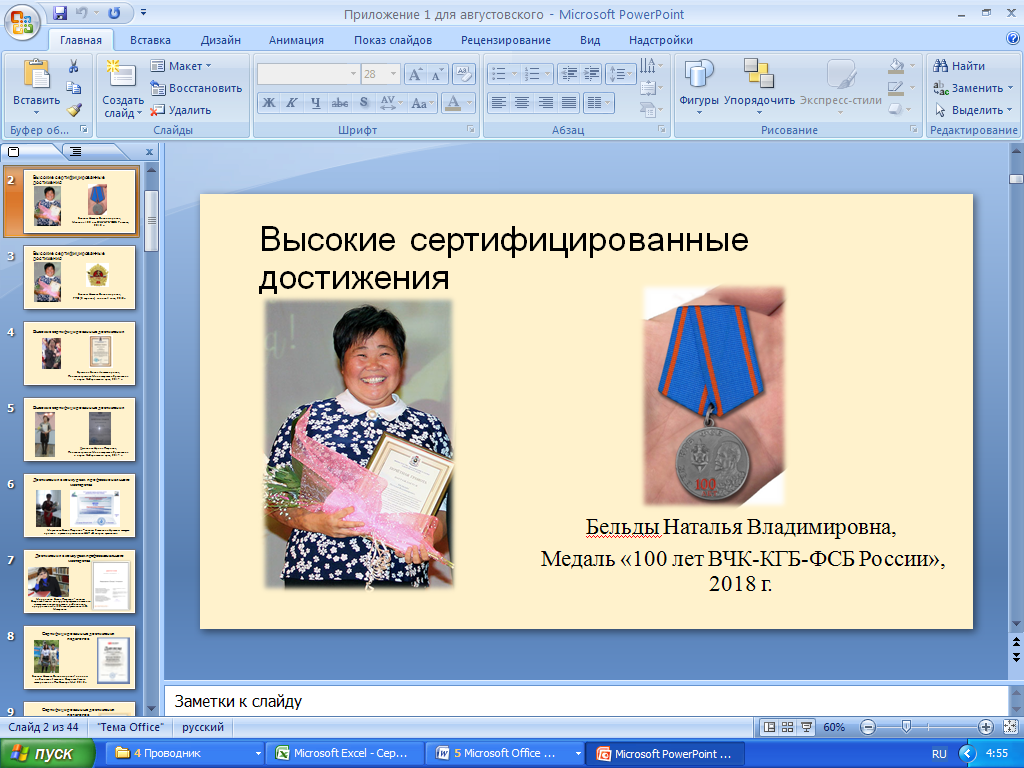 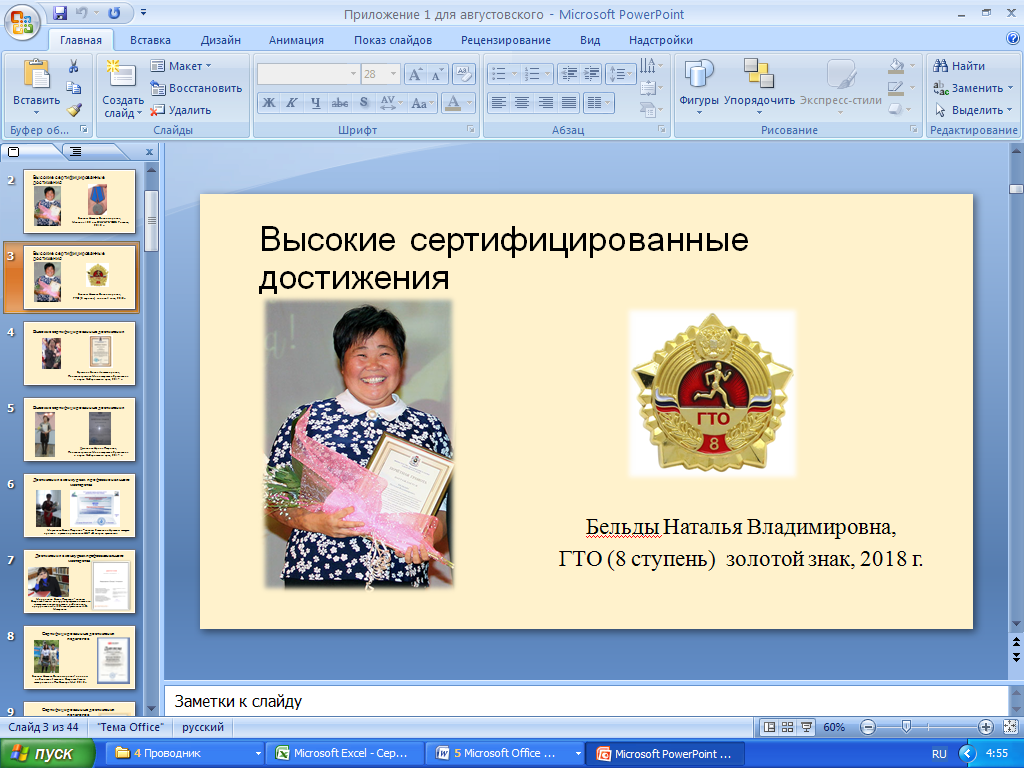 Введение курсов ранней профориентации.В целях предпрофильной подготовки и дальнейшей профессиональной ориентации учащихся были введены ориентационные курсы: 8,9 классах – «Основы предпринимательской деятельности», 10-11 кл. – «Основы финансовой грамотности». Составлен план – график мероприятий ярмарки учебных мест. Классными руководителями введены в планы работ тематические классные часы, родительские собрания. В школе проводились информационные беседы с учащимися представителями из разных учебных учреждений Хабаровского края.  Педагогом-психологом, Гейкер Е.В., ведётся целенаправленная работа по психолого-педагогическому сопровождению учащихся. По итогам 2017-2018 уч.года выпускники 9 и 11 классов продолжили обучение в Вузах и Сузах Хабаровского края: 9кл.-13 чел. (ХПЭТ, ХТ водного транспорта, Дорожно-строительный техникум, педколледж, судостроительный техникум, топографический техникум); 11 кл. – 5 чел. – в ВУЗы(ТОГУ Пединститут, ХГИИК, Тихоокеанское высшее военно-морское училище им.С.О.Макарова, ДВГМУ, Хаб.банк.школа), 3чел. – СУЗы(Техникум техносферной безопасности и промышленных технологий, Колледж искусств), 2 чел.- служба в ВС РФ; после 10 класса учащиеся выбрали обучение в профессиональных образовательных учреждениях – 4чел. (Судостроительный техникум, топографический техникум, автодорожный техникум).Дистанционное обучение обучающихся Муниципальная «Школа олимпийского резерва» -6 чел Работа по реализации ВФСК ГТОВ учреждении разработан план мероприятий по реализации ВФСК ГТО на 2016-2018 гг. В соответствии с планом работы, учитель физической культуры, Цыденова И.П. прошла курсовую подготовку по теме: «Тьюторы ВФСК ГТО», разработано  и принято решением педагогического совета Положение о проведении и оценивании учебного предмета «физическая культура», в соответствии с которым были приведены в соответствие рабочие программы по физической культуре. В 2018 году – 44 учащихся (12-золотой,  5 – серебряный, 5 – бронзовый).В учреждении ведётся пропаганда здорового образа жизни, через урочную и внеурочную деятельность. Учащиеся школы активно принимают участие в районных и краевых соревнованиях по НВС, спортивным играм, спортивному туризму. Участие в инновационной деятельности Участие в неделе инноватики в районеКиле Ю.А. «Реализация курса «Основы предпринимательской деятельности»;Гейкер Е.В. «Основные направления работы педагога-психолога в условиях реализации ФГОС ОВЗ.  Реализация на базе школы курсов: «Основы финансовой грамотности», «Основы предпринимательской деятельности». Введение в курс физической культуры, раздела «Самбо». Подготовка детей к олимпиаде «Нанотехнологии – прорыв в будущее». Воспитание и дополнительное образованиеВ 2018 году основной целью воспитательной работы являлось: «Создание условий для формирование духовно-развитой, творческой, нравственно и физически здоровой личности, дальневосточника и россиянина, способной на сознательный выбор жизненной позиции, на основе гражданственности, любви к Родине, изучения родного языка и национальной культуры и на самостоятельную выработку идей на современном уровне, умеющей ориентироваться в сложных социокультурных условиях». 	Для реализации цели, были поставлены следующие задачи:развивать школьную школьную гуманистическую систему воспитания, где главным критерием является развитие личности ребёнка на основе знания его индивидуальных способностей и потребностей;формировать чувства патриотизма, воспитание гражданина, обладающего политической культурой, критическим мышлением, способностью самостоятельно сделать правильный выбор в любой ситуации;способствовать развитию познавательных интересов, потребности в познании культурно-исторических ценностей, развитие творческой активности;воспитывать у учащихся осознанное понимание экологической культуры человека;формировать у детей гуманистическое отношение к окружающему миру, приобщать к общечеловеческим ценностям;способствовать развитию самоуправления учащихся, предоставить им реальные возможности участия в организации и управлении учебно-воспитательным процессом, в деятельности творческих и общественных объединений;развивать связь семьи и школы как основу социальной адаптации;развивать творческие  способности через систему дополнительного образования;создать условия для формирования здорового образа жизни;приобщать учащихся к национальной культуре путём изучен6ия традиций нанайского народа;координировать взаимодействия всех звеньев воспитательной системы – базового и дополнительного образования, школы и семьи, школы и социума.Для реализации поставленных задач были определены приоритетные направления деятельности, через которые осуществлялась воспитательная работа:развитие гражданственности, патриотическое и нравственное воспитание;интеллектуальное развитие;художественно-эстетическое развитие;развитие системы управления;укрепление связи семьи и школы.Реализация направлений воспитательной работы охватывает весь педагогический процесс, интегрируя:учебные занятия;внеурочную жизнь учащихся;разнообразные виды деятельности;общение за пределами школы, социума.Основные виды деятельности:Торжественные линейки, посвящённые:Дню Знаний;Памяти Героя Российской Федерации Максима Пассара;Дню Победы в Великой Отечественной войне;Дню памяти и скорби;Последнему звонку.Благоустройство школьного двора, обелиска, села.Тематические классные часы:«Я и мои права?»;«Моя ответственность за правонарушения»;«Я выбираю здоровье!»;«Что такое терроризм?»;«Остановим терроризм!»;«Маленькие герои войны»;«История обелиска»;«Уроки милосердия и доброты»;«Толерантен ли Я?»;«Мой безопасный маршрут от дома до школы» и др.       4.   Месячник гражданско-патриотического воспитания.       5.   Волонтёрская помощь ветеранам, труженикам тыла и ветеранам педагогического труда.       6.   Тимуровское движение.       7.   Акции:«Я – гражданин России»;«Свеча памяти»;«Георгиевская ленточка»;«Имя Героя»;«Помоги зимующим птицам»;«Альтернативная ёлочка»;«Обелиск» и др.8.    Предметные недели:Неделя нанайского языка и национальной культуры;Неделя истории и права;Неделя экологии;Неделя туризма;Неделя спорта и др.        9.   Конкурсы:«Ученик года»;«Лидер детской организации»;«Пожарная безопасность»;«Безопасное колесо»;Плакатов на различную тематику и др.        10.   Предметные олимпиады;        11.   Школьная научная конференция.        12.   Соревнования по НВС, туризму, спортивным играм.     13.   Исторический марафон «России славные сыны».     14.   Инсценирование «Путешествие в прошлое».	В МБОУ СОШ им. Героя РФ М.Пассара с. Найхин в 2018 учебном году обучалось 14 классов, в которых обучалось 242 человека. Благодаря сложившейся системе воспитательной работы школьники и педагоги участвуют в предметных неделях, научных конференциях, конкурсах, коллективных творческих делах. Критерием оценки деятельности педагогического коллектива в этом направлении является устойчивый положительный характер школьников, проявляющийся в полезной жизнедеятельности. Приводили в порядок территорию памятника: убирались, красили. Интересными и насыщенными были мероприятия по празднованию Международного дня родного языка провозглашённого Генеральной конференцией ЮНЕСКО. Немало интересен был и исторический марафон «России славные сыны». Готовясь к мероприятиям необходимо находить новые формы, которые заинтересуют учащихся, что мы постарались сделать. Интересными были встречи с жителями села, ветеранами педагогического труда. Постоянно проводились соревнования по национальным видам спорта, спортивному туризму и ориентированию. С большим интересом был проведён День Здоровья. Учителя физкультуры Н.В.Бельды и В.Н.Бельды под руководством И.П.Цыденовой организовали праздник в котором вся школа принимала участие.	На базе школу работали кружки разной направленности:художественно-эстетической;физкультурно-спортивной;туристко-краеведческой;социально-педагогической.Всего 10 объединений, в которых 200 человек пользовались услугами дополнительного образования, что составило 82,6% от общего количества учащихся.На базе нашей школы действовали разнообразные объединения внеурочной деятельности. Для работы в объединениях приглашены педагоги дополнительного образования по хореографии, изобразительному искусству, туризму и краеведению, лепке из глины, что способствует развитию у детей интереса к прекрасному, умению найти своё место в творчестве (при выборе кружка по интересам), развитию интереса к своей земле, своим предкам.Учащиеся нашей школы активно принимают участие в предметных олимпиадах разного уровня. По итогам можно отметить высокую познавательную активность учащихся, усилия педагогов были направлены на всю аудиторию. Всё это формирует общие интересы, придают школьной жизни определённую прочность, надёжность, постоянство.Хочется отметить, что учащиеся нашей школы совместно с педагогами принимали активное участие в различных конкурсах, связанных с исследовательской деятельностью разного уровня и занимали призовые места.Наряду с положительными моментами, есть и отрицательные. Необходимо всему педагогическому коллективу воспитательную работу поставить на первое место, без воспитанной личности не будут грамотного человека. Классным руководителям необходимо активизировать работу с детьми и законными представителями, для скорейшей адаптации ребят, вовлечения их в жизнь коллектива, организовать их занятость, при достижения положительных результатов ходатайствовать о снятии с учёта.В следующем году необходимо:активизировать воспитательную работу всего педагогического коллектива;активизировать работу классных руководителей с детьми, состоящими на учёте в ПДН и группы риска;продолжить вовлечению учащихся в проектную и научно-исследовательскую деятельности.Достижения  обучающихся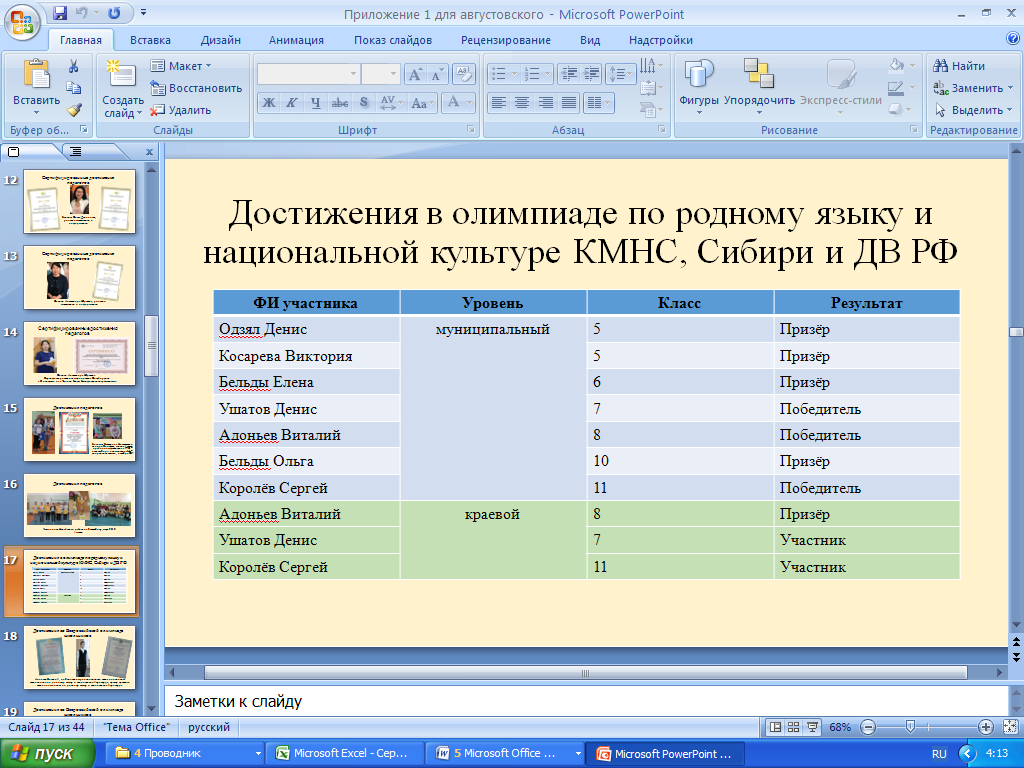 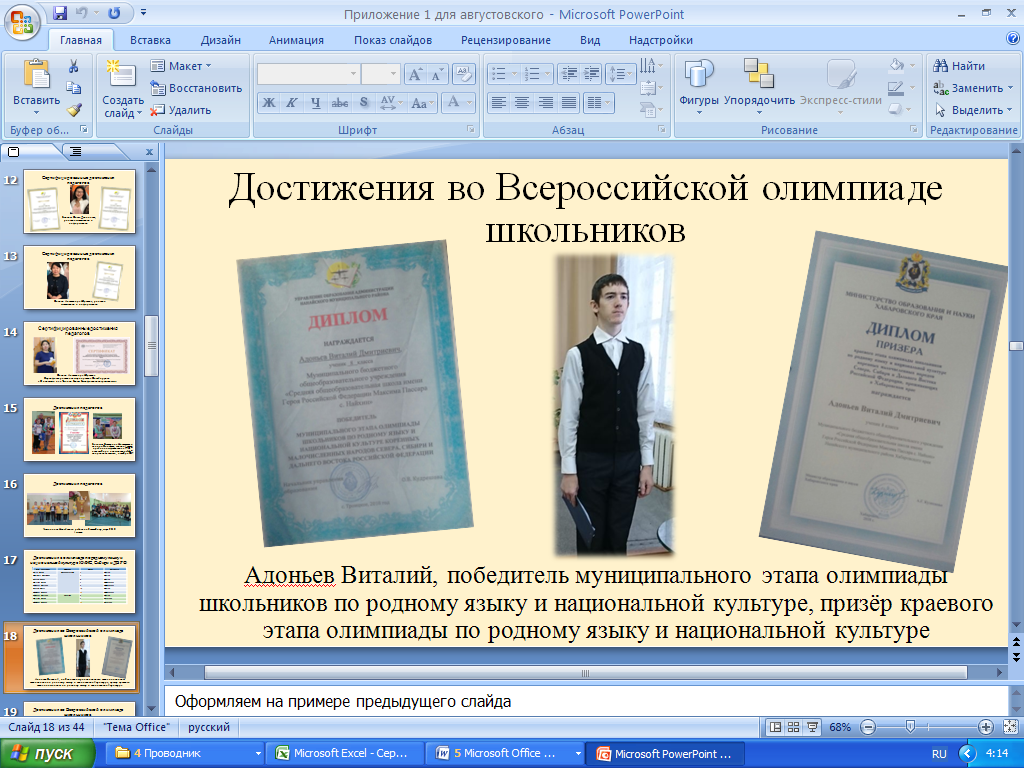 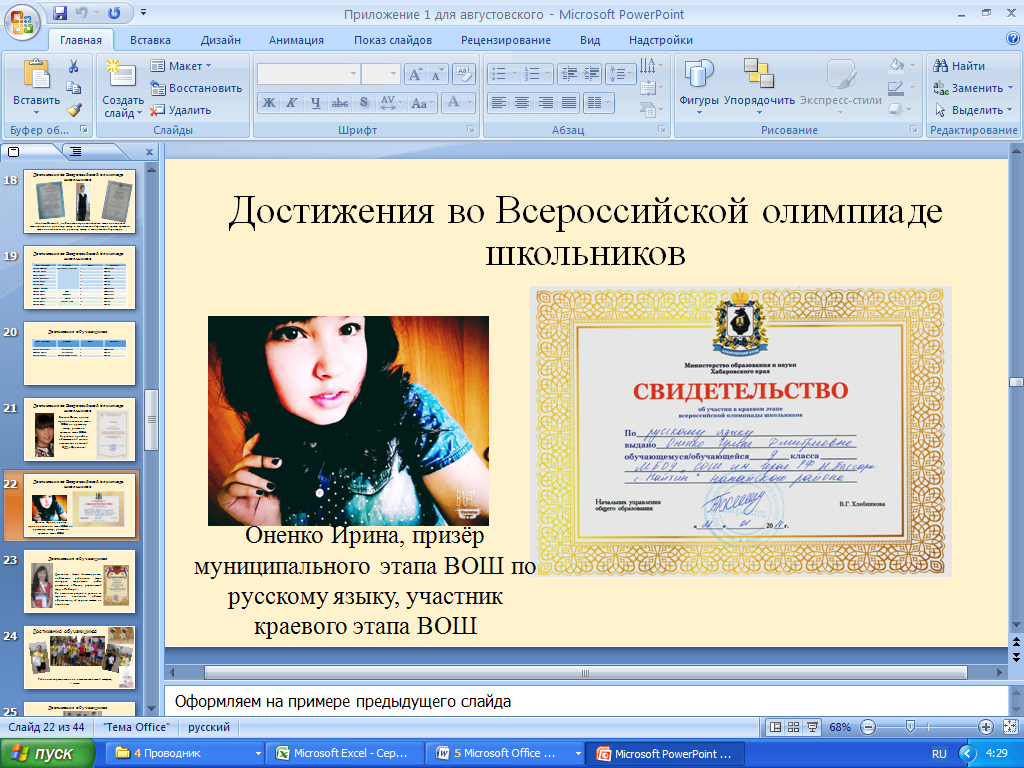 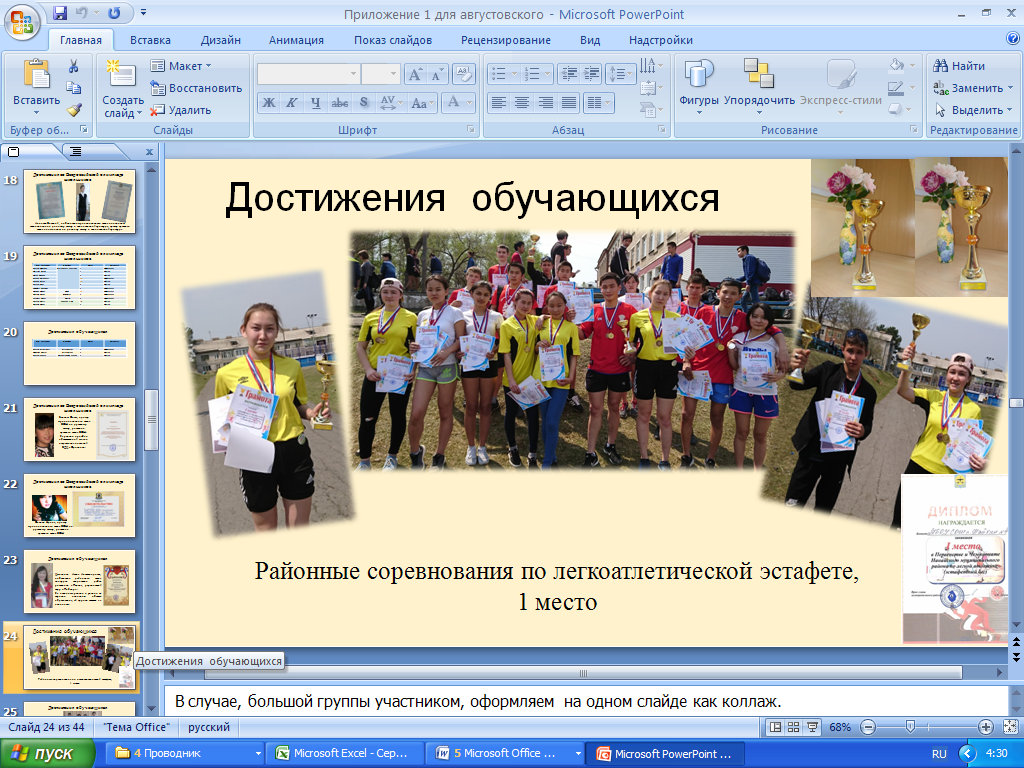 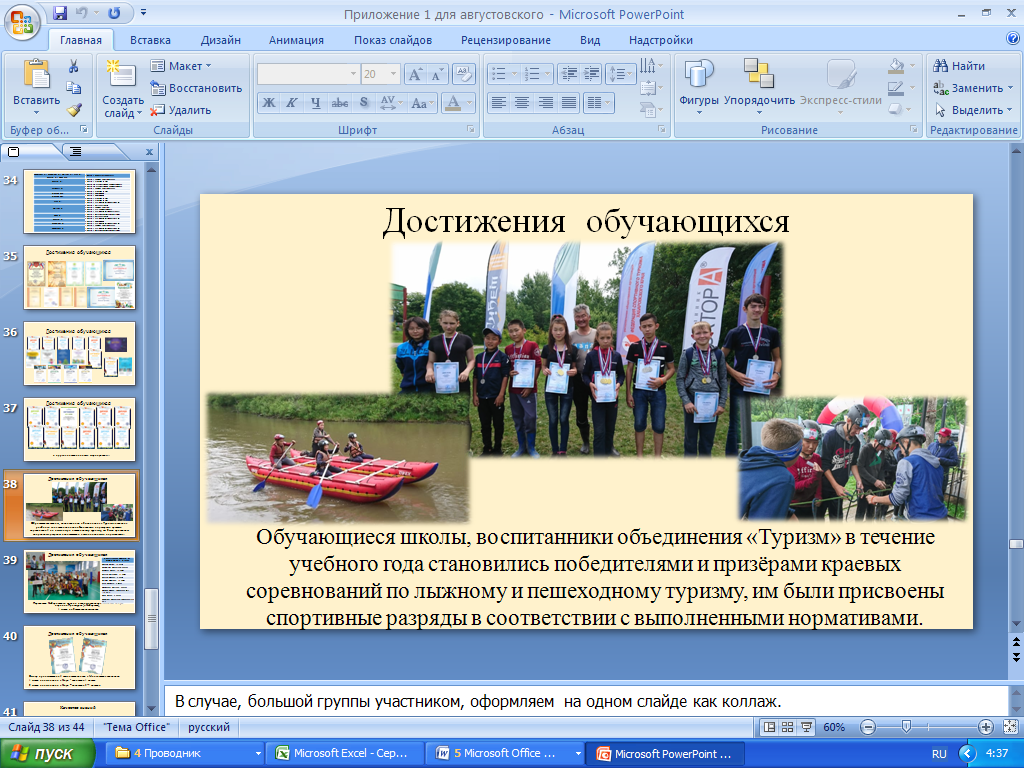 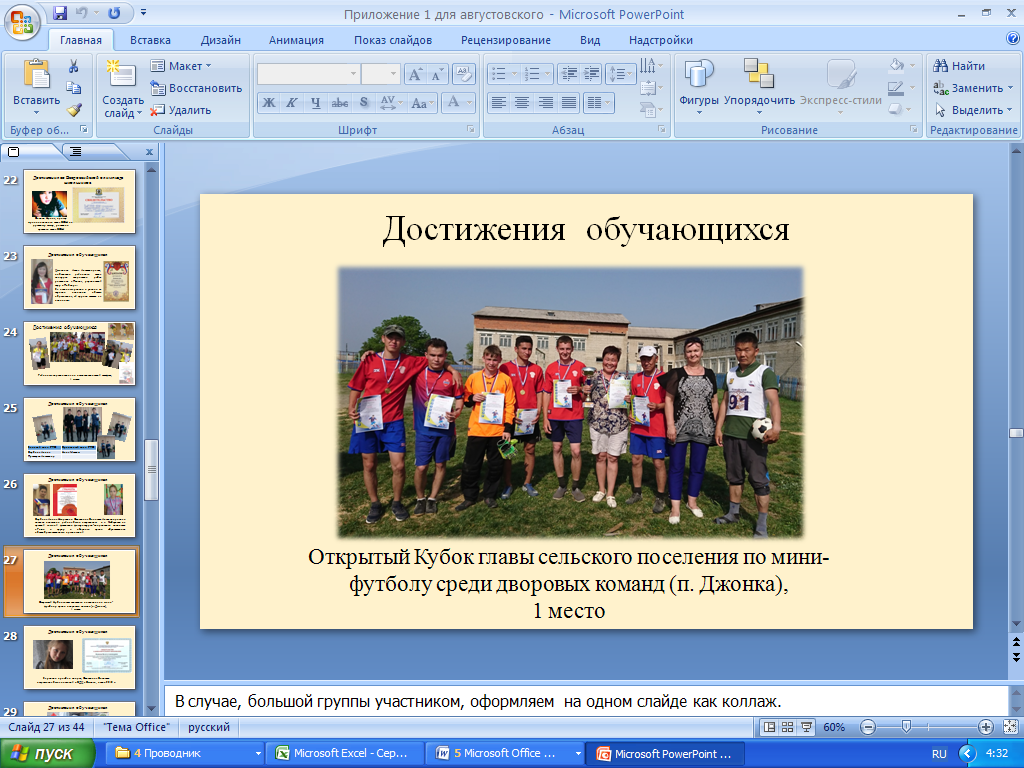 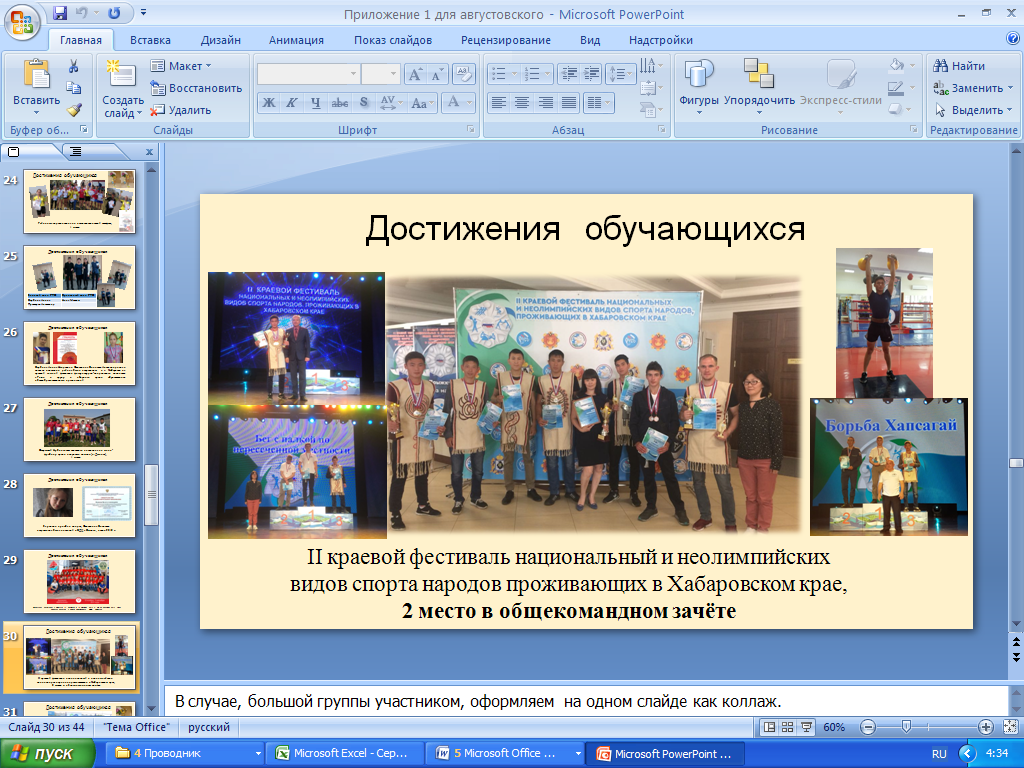 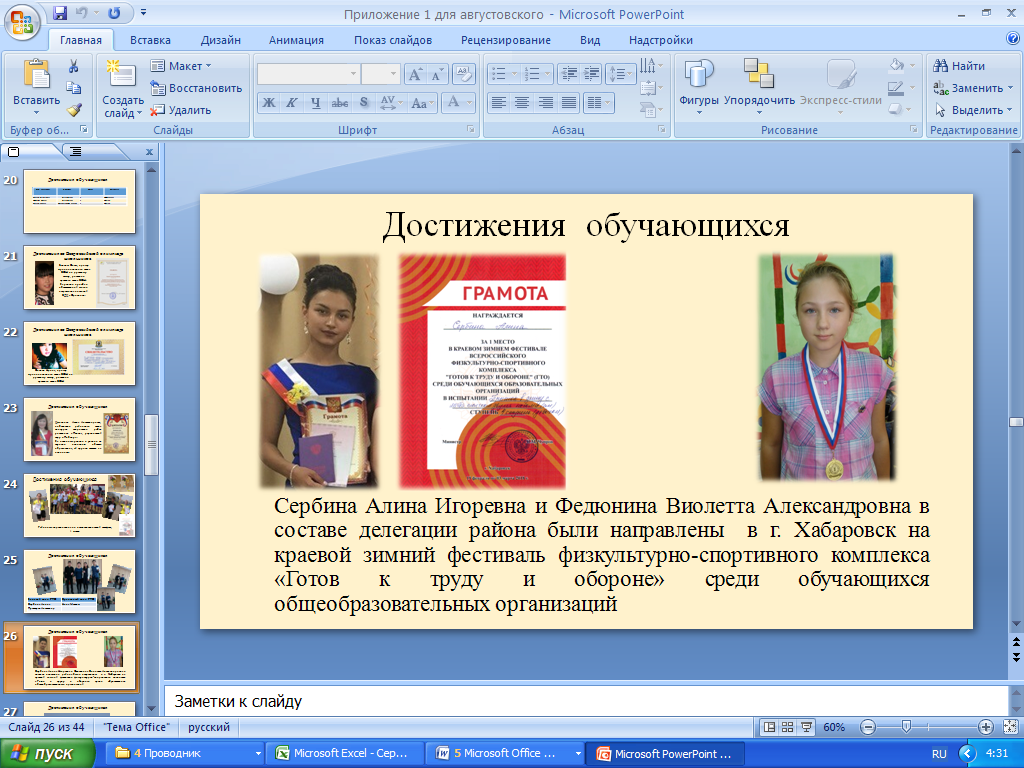 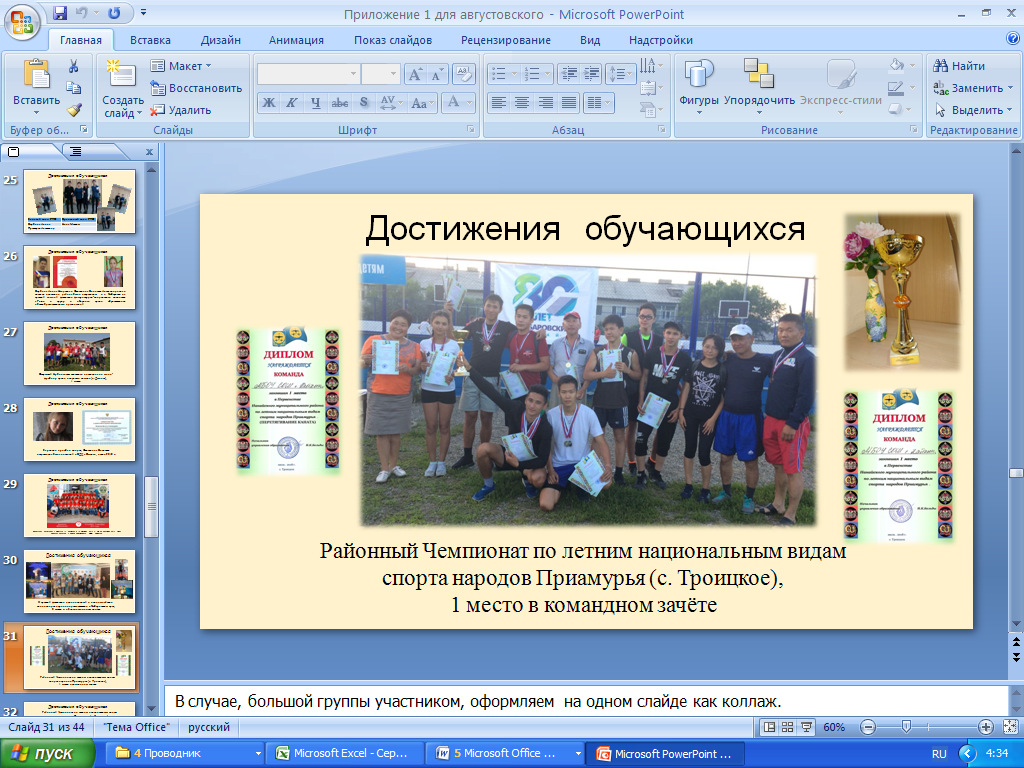 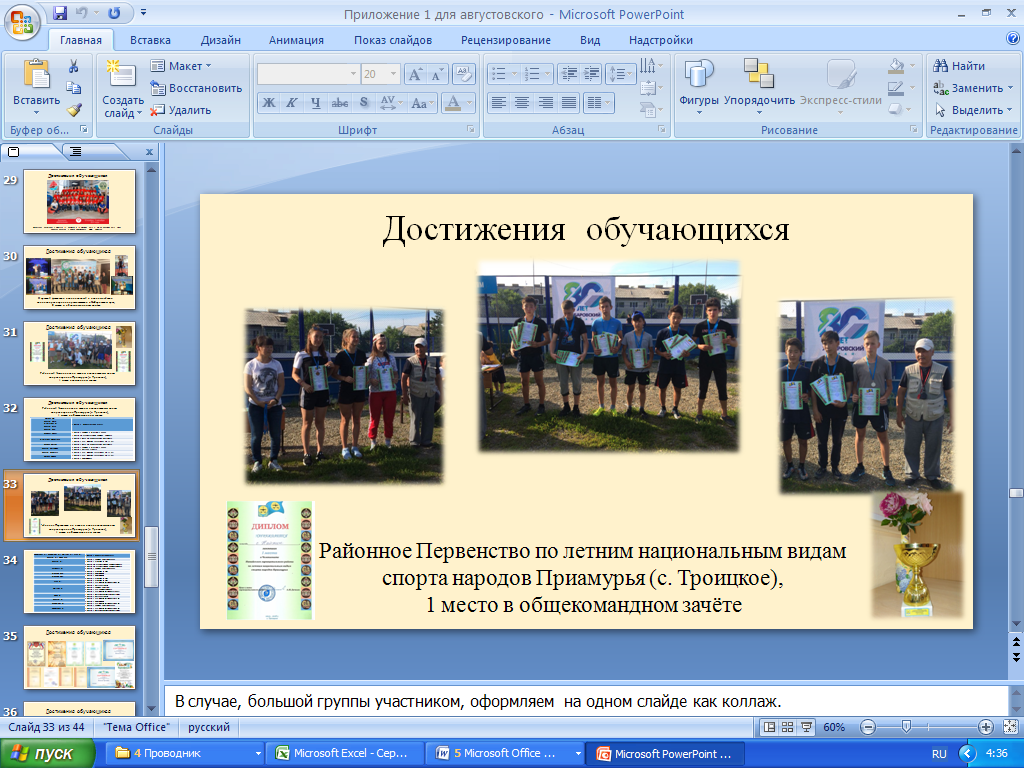 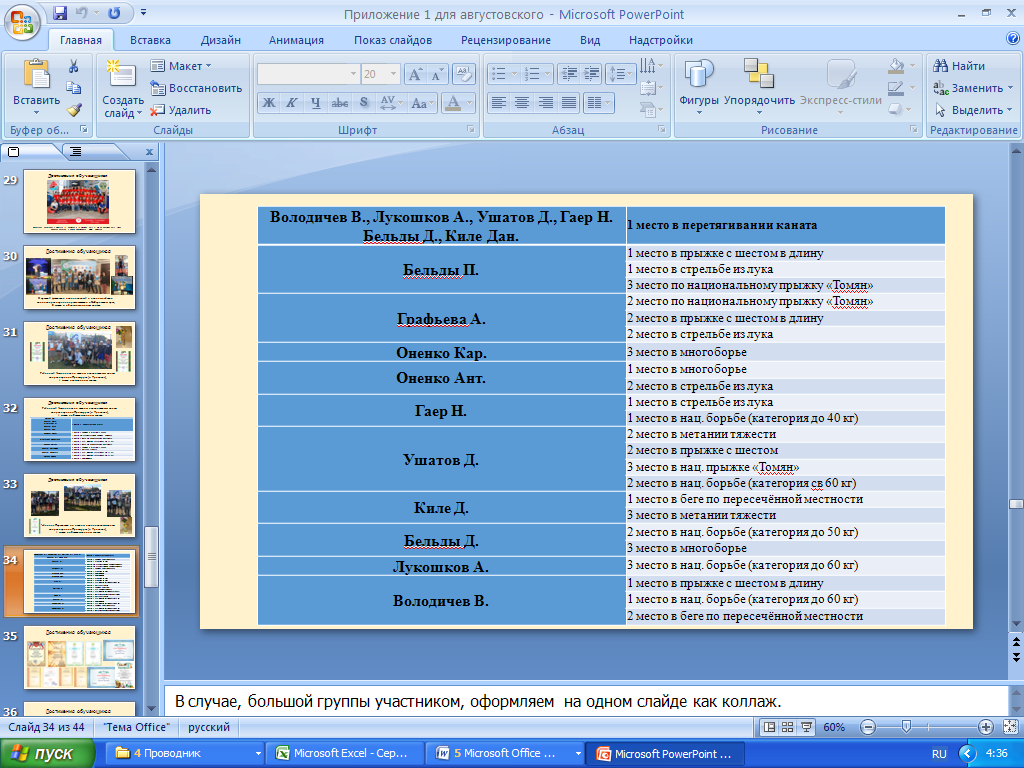 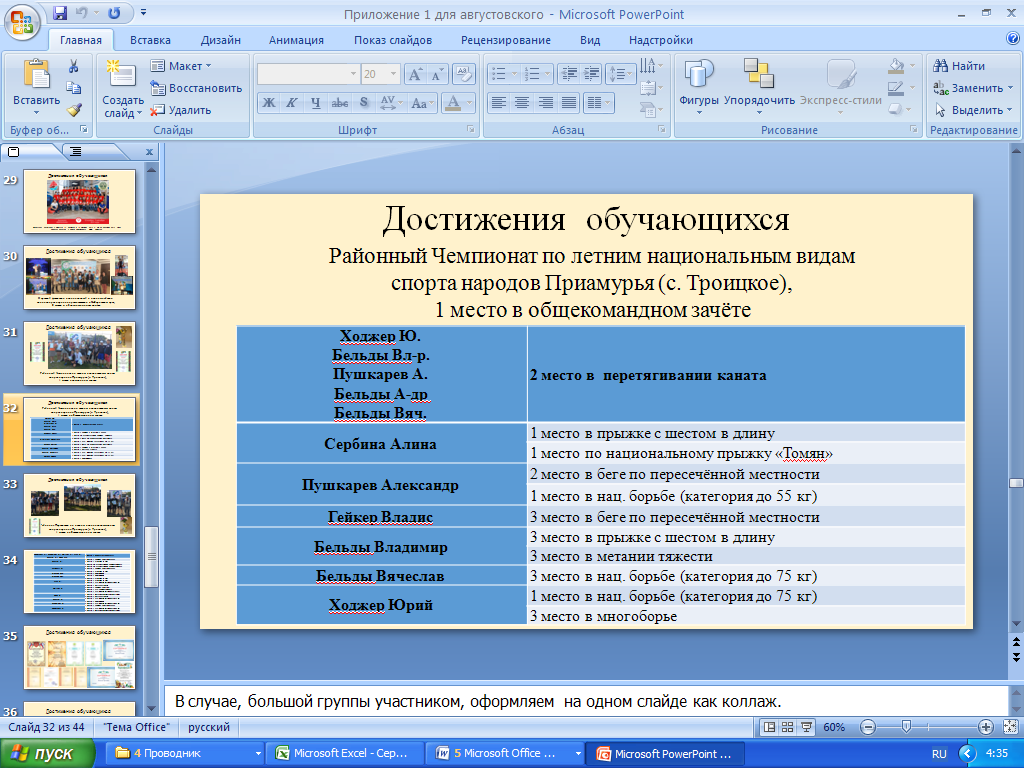 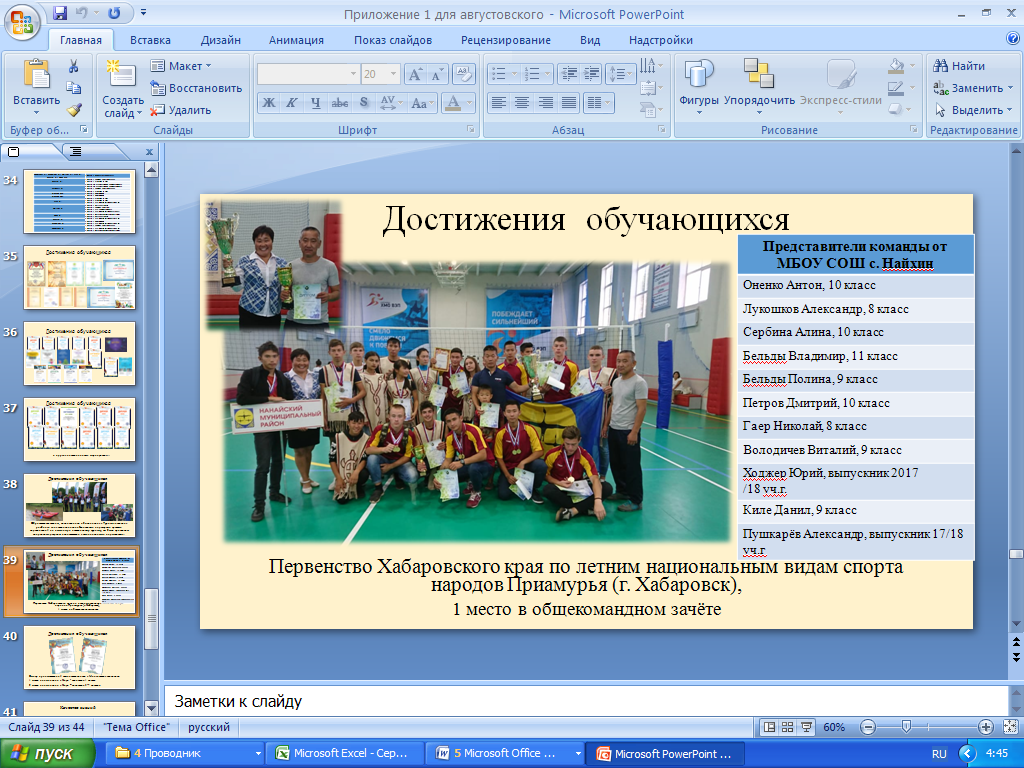 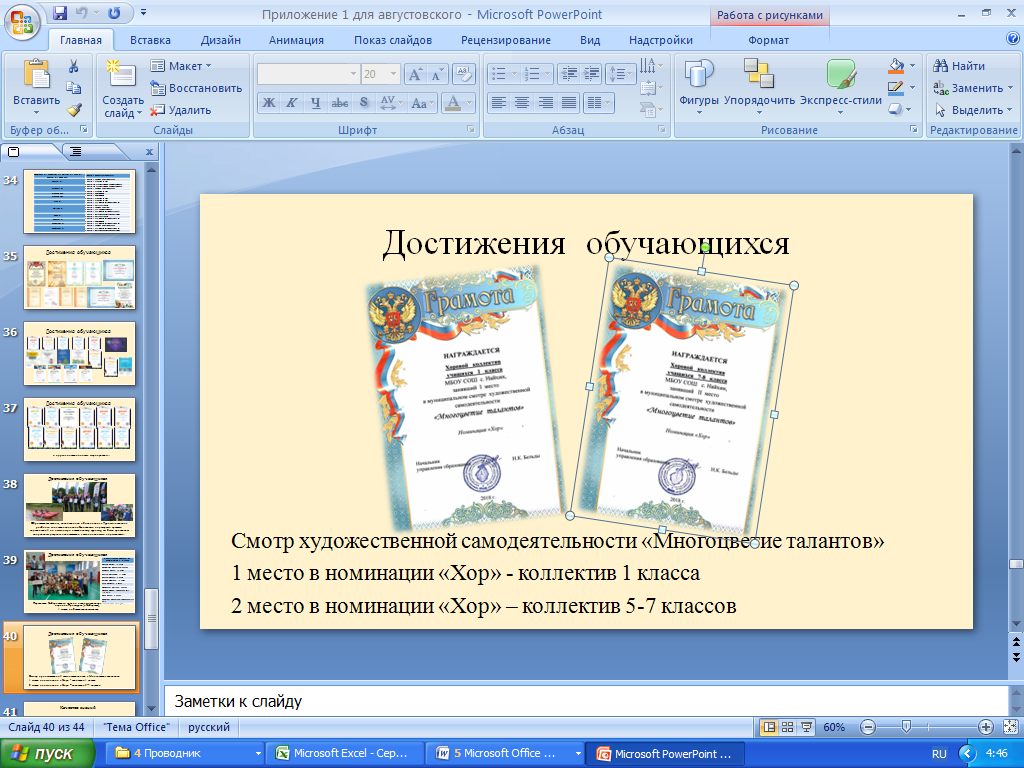 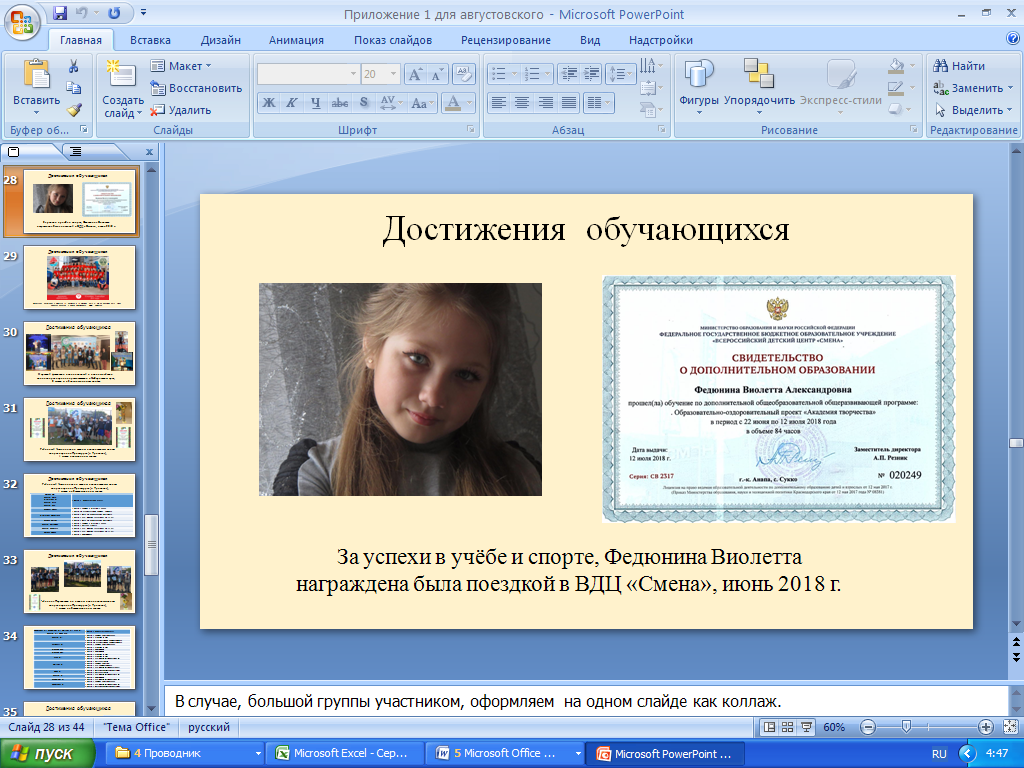 Анализ работы библиотеки1. Краткая справка о библиотеке    Библиотека расположена в здании Муниципального бюджетного общеобразовательного учреждения средней общеобразовательной школы имени Героя РФ Максима Пассара Найхинского сельского поселения по адресу: 682375 Хабаровский край Нанайский район Найхинское сельское поселение улица М. Пассара, дом 44 а.     Общая площадь библиотеки – 46,9 кв.м.     Количество помещений – 1.     Оборудование: ученические парты, заменяющие столы для читателей – 6 шт.     Письменных столов - 2 шт.     Стола для компьютера нет.     Стульев - 10 шт.     Книжный шкаф - 1 шт.     Шкаф для одежды – 1 шт.Технические средства: компьютер, принтер ()Освещение: лампы дневного света – 6 шт.Библиотечный персонал: библиотекарь, организующий работу библиотеки и имеющий высшее образование. Общий стаж работы 31 лет, библиотечный стаж работы - 8 лет. Курсы повышения квалификации в ХК ИППК  проходила в марте 2012 года.2. Акцидентные элементы библиотеки: справочно-библиографический фонд, алфавитный каталог в стадии редактирования; электронный каталог основного фонда в стадии редактирования; систематическая картотека журнальных статей, тематическая картотека журнальных статей.Режим работы библиотеки с 10-00 до 17-00. Перерыв с 13-00 до 14-00.Выходной – воскресенье.Последняя суббота месяца – санитарный день.Работа библиотеки строится с учётом основных нормативных документов:Закон о библиотечном делеЗакон об образованииКонвенция о правах ребёнкаНациональная доктрина образования РФКонцепция модернизации Российского образованияКонцепции профильного обучения на старшей ступени общего образованияЗадачи и направления работы библиотеки отражены в годовом плане, утверждённом директором образовательного учреждения. Библиотечное обслуживание осуществляется в соответствии с локальными актами.3. Локальные актыОсновными направлениями деятельности библиотеки являются:- содействие педагогическому коллективу в развитии и воспитании детей;- обеспечение учебного и воспитательного процесса всеми формами и методами библиотечного и информационно-библиографического обслуживания, с внедрением новых информационных технологий;- привитие любви к книге и воспитанию культуры чтения, бережного отношения к печатным изданиям;- руководство чтением детей;- привлечением каждого ученика к систематическому чтению с целью успешного изучения учебных предметов, развитие речи и мышления, познавательных интересов и способностей;- оказание помощи в широком распространении научно-педагогических знаний;- содействие повышению научно-исторического, педагогического мастерства работников школы.4. Контингент пользователей библиотеки:5. КОЛИЧЕСТВЕННЫЕ ПОКАЗАТЕЛИ ЗА ТРИ УЧЕБНЫХ ГОДАФонд библиотеки укомплектован научно-популярной, справочной, отраслевой, художественной литературой для детей: отраслевой 1170, художественной 4789младшего школьного возраста;среднего школьного возраста;старшего школьного возраста, педагогической и методической литературой для педагогических работников, педагогическими изданиями с учётом современных задач учебно-воспитательного процесса, а также учебниками и учебными пособиями.	Невысокая обращаемость фонда (0,34). Фонд не востребован в полной мере, т.к. крайне устаревший. Пользуется спросом новая литература, энциклопедии, справочники и словари, «классикой» пользуются в основном старшеклассники и то по программе. 	Очень низки показатели выдачи книг по сельскому хозяйству, технике (из-за отсутствия литературы, и отсутствия спроса)	Мало изданий для детей младшего школьного возраста.	Фонд учебников внесён в компьютер. 	Библиотека располагает компакт-дисками автоматизированной информационно-библиотечной системой. Фонд мультимедийных фильмов составляет 305 шт.	Художественная литература пополнялась плохо: 0 экз.6. Поступления учебного фонда: 2010 год – 754 экз.2011 год – 836 экз.2012 год – 706 экз.2013 год – 1492 экз.2014 год – 889 экз.2015 год – 1074 экз.2016 год – 881 экз.2017 год – 741 экз.2018 год – 508 экз. Поступление основного фонда: 2010 год – 30 экз.2011 год – 42 экз.2012 год – 95 экз.2013 год – 756 экз.2014 год – 1 экз.2015 год – 1 экз.2016 год – 3 экз.2017 год – 0 экз.2018 год – 0 экз.Для обеспечения учёта при работе с фондом ведётся следующая документация:книга суммарного учёта фонда библиотекиинвентарные книги (13шт.);папка «Акты на списание учебников»;книга суммарного учёта фонда учебников;тетрадь учёта материалов временного хранения;тетрадь, принятых от читателей книг, взамен утерянных;журнал регистрации карточек библиотечного фонда школьных учебников;папка «Накладные» (3 шт.);папка «Акты на списание основного фонда» (3 шт.);папка «Заявки, информация по учебникам»;папка «Инвентаризация учебников, учебных пособий»;читательские формуляры;папка «Поступление электронных изданий»;журнал учёта «Проверки состояния учебников»алфавитный каталог;книга суммарного учёта фонда учебников (электронный вариант);инвентарная книга учебников (электронный вариант);картотека учебников (электронный вариант);папка «Инструкции».Запись в документах производится своевременно и аккуратно.Фонд расставлен по таблицам ББК. Режим сохранности соблюдается. Доступ к фонду открытый. Все издания технически обработаны, ведётся топокаталог (в основном поступления в последние 5 лет). В библиотеке имеется штамп.	Ведётся: систематическая картотека журнальных статей; алфавитный каталог продолжается по мере поступления литературы. Времени для этой работы совсем мало. 	В октябре 2018 года в целях обеспеченности учащихся учебниками федерального комплекта и формирования заказа на новый учебный год была проведена инвентаризация. Итоги инвентаризации были заслушаны завучем и директором школы.	При формировании заказа на новый учебный год (декабрь-январь-март) велась работа с перспективными библиографическими изданиями (прайс-листы, каталоги, перечни учебников и учебных пособий рекомендованных Министерством образования РФ).	Работе с фондом уделено особое внимание. Регулярно списывается устаревшая, ветхая, утерянная читателями литература; проводится чистка фонда от непрофильной литературы; составлялись заявки на программную литературу; проводится работа по организации и ведению картотеки журнальных статей;  подготавливались данные по обеспеченности учащихся учебниками на новый учебный год. 		Ежеквартально проводились рейды по проверке состояния учебников и отражались в журнале «Проверка учебников».6. Обслуживание читателей: 	Читатели получают временное пользование печатные издания и другие виды изданий из фонда библиотеки, пользуются справочно-информационным библиографическим обслуживанием, принимают участие в массовых мероприятиях.	 В библиотеке систематически ведется «Дневник библиотеки», в котором учитываются сведения о количестве и составе читателей по группам, в объёме выданных изданий и распределении их по отделам библиотеки классификации, учитываются массовые мероприятия.	Ведётся тетрадь регистрации читателей, читательские формуляры. С целью сохранности библиотечного фонда выявляются задолжники по просмотру читательских формуляров. Итоги просмотра доводятся до сведения родителей и классных руководителей. 	Ведётся работа с педагогическим коллективом. Оказывалась помощь в повышении квалификации, проведению аттестации; консультационно-информационная работа методическим объединениям учителей-предметников, направленная на выбор учебников и учебных пособий в новом учебном году.	Подписка в этом учебном году не проводилась из-за отсутствия средств.	Большой популярностью пользуются выставки новой литературы, но к сожалению она поступает очень мало. 	Педагоги пользуются литературой на выставке учебно-методических комплектов: «Элективные курсы». В помощь выпускникам и сдающим ЕГЭ предоставлены выставки: «Готовимся к ЕГЭ», «Работаем по новым стандартам». 	Оказывается поддержка деятельности педагогов в области создания информационных продуктов. Составлены рекомендательные списки мультимедийных фильмов и учебных программ.	Большой объём литературы выдавался при подготовке общешкольных мероприятий, внеклассных занятий, к олимпиадам по предметам: особенно пользовалась литература по истории, биологии, краеведении, правоведению и экологии и родного языка. График работы библиотеки построен так, что провести в старших классах во вторую смену уроки создают некоторую трудность, поэтому приходится проводить уроки, когда есть возможность.Наиболее активными читателями отмечаются дети начальных классов и школьники 5-6 классов. Были отмечены Грамотами лучшие читатели.7. Работа по пропаганде чтения: 	Учащиеся начальных классов – самые активные читатели, хотя уже в 4 классе наблюдается некоторый спад читательской активности. Большой популярностью пользуются книги о животных, приключениях, сказки. Старые книжки совсем не пользуются спросом, они изношены, неприглядны, пришлось их все списать на классы. Книги, которые поступили в твёрдом переплёте с яркой обложкой, всегда привлекали внимание, даже если в них мало картинок.	Большой популярностью в этом году пользовались у читателей среднего звена фантастика, приключения – из последних поступлений. Старшеклассники пользуются в основном программной литературой, но и литературой энциклопедического содержания, количество которых увеличилось.	Большое значение в пропаганде чтения имеют библиотечные уроки. 	Результативно проходят рейды по проверке учебников. Там, где учитель или классный руководитель внимательно относится к сохранности учебников, в тех классах они хорошо сохранены. В средних классах очень много замечаний по поводу отсутствия обложек, от этого и вид учебников в мягкой обложке – неприглядный. А вот учащиеся 10-11 классов, уже не могут позволить себе небрежного отношения к учебнику.	Кроме этого проделана работа:            оформление полочных разделителей;ведение топокаталога (и продолжается в этом направлении);оформлены книжные выставки. Пропаганда краеведческой литературы просматривалась через выставку: «Хабаровскому краю – 80 лет», выставка нанайской литературы, «Я – гражданин», проведённая в месячник гражданско-патриотического воспитания, «73-летию Победы в Великой Отечественной войне», «Юбилей писателя», учебников по нанайскому языку, «В мире профессий»С целью пропаганды здорового образа жизни действовала выставка: «Они приносят только вред!».К сожалению, нет литературы для выставки к юбилею района.	На весенних каникулах проводились выставки: «Волшебный мир сказок», «Выставка новых поступлений», «Живая классика» к Всероссийскому конкурсу чтецов, в котором участвовали ученики 6, 7 , 8, 9, 10 классов.	К летним каникулам оформлено сообщение для родителей «Готовимся к школе в 2018».	Большое значение придаётся индивидуальной работе. Индивидуально информируются учителя-предметники, а также администрация школы о новых поступлениях периодических изданиях и их содержании.	Работу библиотеки в 2018 календарном году можно признать удовлетворительной. План выполнен на 80 %.	Создан банк данных учебников в электронном варианте, сейчас идёт замена списанных учебников.	Число книг основного фонда, особенно справочной, желательно бы увеличить, также увеличить поступление учебников для учащихся 8 вида по основным предметам: русскому языку, математике, обществоведению, окружающему миру. 	В следующем учебном году задачи библиотеки остаются прежние. Библиотека – это важнейший информационный центр общеобразовательного учреждения, так как она и формирует информационную культуру учащихся и педагогов.Основные проблемы школыНесмотря на определённые положительные результаты работы школы, остаются нерешёнными ещё многие проблемы. Организация процесса обучения.Недостаточное финансирование в условиях старения и износа школьных зданий, оборудования.Старение педагогических кадров.Убывание детей с хорошим уровнем интеллектуальных возможностей.Осуществение воспитательной работы в условиях ограниченной развивающей среды.Недостаточно  высокое  качество знаний учащихся.  Основные направления развития 1. Повышение качества образования учащихся путём совершенствования механизмов оценки, контроля и управления.2. Отработка технологии подготовки к ЕГЭ и ГИА3. Разработка новой системы воспитательной работы в школе.4. Развитие общественного участия в управлении школой. Директор МОУ СОШ с. Найхин                                О.Ф.Глушанина№ п/пАдминистративная должностьФ.И.О.Образование Стаж педагогическийСтаж административной  работы Квалификационная категория1. Директор школыГлушанина Ольга Филипповнавысшее21 год13 лет первая     Заместитель директора по учебной  работеЦыденов Ирина Петровнавысшее14 лет8 лет первая Заместитель директора по воспитательной работеМан Ирина Викторовнавысшее25 лет5 летсоответствие занимаемой должностиУровеньПредметКлассыДата проведенияФедеральныйРусский язык9 классы(итоговое собеседование)с 14 по 16 февраля 2018,13 апреля, 16 апреля 2018РегиональныйМетапредметная диагностическая работа по русскому языку, обществознанию, литературе1014 марта 2018ФедеральныйИностранный язык11 классы (ВПР)20 марта 2018ФедеральныйИстория11 классы (ВПР)21 марта 2018ФедеральныйГеография11 или 10 классы (ВПР)03 апреля 2018ФедеральныйХимия11 классы (ВПР)05 апреля 2018ФедеральныйФизика11 классы (ВПР)10 апреля 2018ФедеральныйБиология11 классы (ВПР)12 апреля 2018ФедеральныйРусский язык4 классы (ВПР)17 и 19 апреля 2018ФедеральныйРусский язык5 классы (ВПР)17 апреля 2018ФедеральныйМатематика6 классы (апробация ВПР)18 апреля 2018ФедеральныйМатематика5 классы (ВПР)19 апреля 2018ФедеральныйБиология6 классы (апробация ВПР)20 апреля 2018ФедеральныйМатематика4 классы (ВПР)24 апреля 2018ФедеральныйИстория5 классы (ВПР)24 апреля 2018ФедеральныйРусский язык6 классы (апробация ВПР)25 апреля 2018ФедеральныйОкружающий мир4 классы (ВПР)26 апреля 2018ФедеральныйБиология5 классы (ВПР)26 апреля 2018ФедеральныйГеография6 классы (апробация ВПР)27 апреля 2018ФедеральныйОбществознание6 классы (апробация ВПР)11 мая 2018РегиональныйРусский язык111 мая 2018ФедеральныйИстория6 классы (апробация ВПР)15 мая 2018РегиональныйМатематика115 мая 2018РегиональныйЧтение117 мая 2018РегиональныйМатематика817 мая 2018ПредметКлассыДата проведенияРезультатыРусский язык9 классы(итоговое собеседование)с 14 по 16 февраля 2018,13 апреля, 16 апреля 201814.02.18г. – в апробации ИС участвовало 27чел., средний балл составил - 13,52.13.04.18г.- участвовало 26 учащихся 9 кл.,средний балл - 13,31. Все участники ИС получили зачет.Иностранный язык (английский язык)11 классы (ВПР)20 марта 2018кол-во – 6чел.Ср.перв.балл-14,7 из мах-22бал.(66,82%)«2»-0%, «3»-2чел.(33,3%), «4»-3чел.(50%), «5»-1чел.(16,7%). ср.балл-3,9; кач-во знаний-66,7%История11 классы (ВПР)21 марта 2018кол-во – 7чел.Ср.перв.балл-12,4 из мах-21бал.(59%)«2»-0%, «3»-5чел.(71,4%), «4»-2чел.(28,6%), «5»-0%. ср.балл-3,3; кач-во знаний-28,6%Низкие результатыГеография11 или 10 классы (ВПР)03 апреля 201810кл.-13чел. Ср.перв.балл-10,1 из мах-22бал.«2»-1чел.(7,7%), «3»-9чел.(69,2%), «4»-3чел.(23,1%), «5»-0чел.(0%). ср.балл-3,2; кач-во знаний-23%Низкие результаты11кл.-9чел. Ср.перв.балл-10,1 из мах-22бал.«2»-2чел.(22,2%), «3»-4чел.(44,4%), «4»-3чел.(33,3%), «5»-0чел.(0%). ср.балл-3,1; кач-во знаний-33,3%Низкие результатыХимия11 классы (ВПР)05 апреля 2018кол-во – 9чел.Ср.перв.балл-15,4 из мах-33бал.(46,8%)«2»-2чел. (22,2%), «3»-5чел.(55,6%), «4»-2чел.(22,2%), «5»-0чел.(0%). ср.балл-3,0; кач-во знаний-22,2%Низкие результатыФизика11 классы (ВПР)10 апреля 2018кол-во – 7чел.«2»-2чел. (28,6%), «3»-3чел.(42,9%), «4»-2чел.(28,6%), «5»-0чел.(0%). ср.балл-3,0; кач-во знаний-28,6%Низкие результатыБиология11 классы (ВПР)12 апреля 2018кол-во – 7чел.«2»-1чел. (14,3%), «3»-4чел.(57,1%), «4»-2чел.(28,6%), «5»-0чел.(0%). ср.балл-3,1; кач-во знаний-28,6%Низкие результатыРусский язык4 классы (ВПР)17 и 19 апреля 2018кол-во – 16чел.«2»-0чел. (0%), «3»-2чел.(12,5%), «4»-7чел.(43,8%), «5»-7чел.(43,8%). ср.балл-4,3; кач-во знаний-87,5%Русский язык5 классы (ВПР)17 апреля 2018кол-во – 15чел.«2»-1чел. (6,7%), «3»-4чел.(26,7%), «4»-10чел.(66,7%), «5»-0чел.(0%). ср.балл-3,6; кач-во знаний-66,7%Математика6 классы (апробация ВПР)18 апреля 2018кол-во – 17чел.«2»-1чел. (5,9%), «3»-13чел.(76,5%), «4»-3чел.(17,6%), «5»-0%. ср.балл-3,1; кач-во знаний-17,6%Низкие результатыМатематика5 классы (ВПР)19 апреля 2018кол-во – 16чел.«2»-1чел. (6,2%), «3»-8чел.(50%), «4»-6чел.(37,5%), «5»-1чел. (6,2%). ср.балл-3,4; кач-во знаний-43,8%Биология6 классы (апробация ВПР)20 апреля 2018кол-во – 16чел.Ср.перв.балл-16,3 из мах-33бал.(49,4%)«2»-1чел. (6,2%), «3»-11чел.(68,8%), «4»-4чел.(25%), «5»-0чел.(0%). ср.балл-3,2; кач-во знаний-25% Низкие результатыМатематика4 классы (ВПР)24 апреля 2018кол-во – 16чел.Ср.перв.балл-11,6 из мах-18бал.(64,4%)«2»-0чел. (0%), «3»-3чел.(18,8%), «4»-6чел.(37,5%), «5»-7чел.(43,8%). ср.балл-4,3; кач-во знаний-81,3%История5 классы (ВПР)24 апреля 2018кол-во-15чел.Ср.перв.балл-7,9 из мах-15бал.«2»-0чел. (0%), «3»-7чел.(46,7%), «4»-6чел.(40%), «5»-2чел.(13,3%). ср.балл-3,7; кач-во знаний-53,3%Русский язык6 классы (апробация ВПР)25 апреля 2018кол-во-18чел.Ср.перв.балл-26 из мах-51бал.«2»-6чел. (33,3%), «3»-8чел.(44,4%), «4»-4чел.(22,2%), «5»-0чел.(0%). ср.балл-2,9; кач-во знаний-22,2%Низкие результатыОкружающий мир4 классы (ВПР)26 апреля 2018кол-во – 16чел.Ср.перв.балл-14,75 из мах-32бал.(46,1%)«2»-0чел. (0%), «3»-13чел.(81,2%), «4»-3чел.(18,8%), «5»-0%. ср.балл-3,2; кач-во знаний-18,8%Низкие результатыБиология5 классы (ВПР)26 апреля 2018кол-во – 16чел.Ср.перв.балл-14,4 из мах-28бал.(51,4%)«2»-0чел. (0%), «3»-12чел.(75%), «4»-4чел.(25%), «5»-0чел.(0%). ср.балл-3,3; кач-во знаний-25%Низкие результатыГеография6 классы (апробация ВПР)27 апреля 2018кол-во – 17чел.Ср.перв.балл-20,2 из мах-37бал.«2»-1чел. (5,9%), «3»-8чел.(47,1%), «4»-7чел.(41,2%), «5»-1чел.(5,9%). ср.балл-3,5; кач-во знаний-47,1%Обществознание6 классы (апробация ВПР)11 мая 2018кол-во – 17чел.«2»-1чел. (5,9%), «3»-2чел.(18,8%), «4»-11чел.(64,7%), «5»-3чел.(17,6%). ср.балл-3,94; кач-во знаний-82,4%Русский язык111 мая 2018История6 классы (апробация ВПР)15 мая 2018кол-во – 18чел.Ср.перв.балл-11,6 из мах-20бал.(58%)«2»-1чел. (5,6%), «3»-7чел.(38,9%), «4»-5чел.(33,3%), «5»-4чел.(22,2%). ср.балл-3,5; кач-во знаний-50%Математика115 мая 2018Чтение117 мая 2018Математика817 мая 2018кол-во – 19чел.низкий уровень-1чел.(5,3%)пониженный уровень-5чел.(26,3%)базовый уровень-11чел.(57,9%)повышенный уровень-2чел.(10,5%)высокий уровень-0чел. (0%)ср.успешность выполнения заданий баз.уровня-62,7%общая успешность выполнения контрольной работы-31,5%Математика1117 декабря 2017кол-во – 8чел.низкий уровень-0чел.(0%)пониженный уровень-2чел.(25%)базовый уровень-6чел.(75%)повышенный уровень-0чел.(0%)высокий уровень-0чел. (0%)ср.успешность выполнения заданий баз.уровня-64,5%;общая успешность выполнения диагностической работы-47%ПредметКол-во участниковПолучили отметкиПолучили отметкиПолучили отметкиПолучили отметкиСредний баллСредний первичный баллПредметКол-во участников«2»«3»«4»«5»Средний баллСредний первичный баллрусский язык281111063,827,4 из мах-39б (70,3%)математика28118723,413,2 из мах-32б. (41,3%)биология17116002,917,5 из мах-46б. (38%)физика202003,019 из мах-40б. (47,5%)иностранный язык (английский)100015,062 из мах-70б. (88,6%)информатика100104,017 из мах-22б. (77,3%)обществознание24118503,220,6 из мах-39б. (52,8%) история705203,320,6 из мах-44б. (46,8%)трудовое обучение*200204-итого по школе (средний показатель)3,624,7бал. из 41,5б. (59,5%)предметмин.перв.балл/мин.тест.баллкол-во учащихся, не преодолевшие минимальный тестовый балл/% от кол-ва сдававших ЕГЭкол-во учащихся, переступившие порог по минимальному тестовому баллу/% от кол-ва сдававших ЕГЭсреднеекол-во первичных балловсредний тестовый баллматематика (Б)3 «2»-1чел. -10%«5»-3чел./30%«4»-5чел./50%«3»-1чел./10%14,4 бал.3,6математика (П)6/270 чел.4 чел./100%7,8 бал.37русский язык 16/360 чел.10 чел./100%36,6 бал.62обществознание21/423 чел./50%3 чел./50%21,7 бал.41история9/322 чел./50%2 чел./50%8,5 бал.27биологияхимия13/360 чел.1 чел./100%18 бал.42физикаКоличественные данные по итогам проведения школьного этапа всероссийской олимпиады школьников 2018/2019 у.г. Количественные данные по итогам проведения школьного этапа всероссийской олимпиады школьников 2018/2019 у.г. Количественные данные по итогам проведения школьного этапа всероссийской олимпиады школьников 2018/2019 у.г. Количественные данные по итогам проведения школьного этапа всероссийской олимпиады школьников 2018/2019 у.г. Количественные данные по итогам проведения школьного этапа всероссийской олимпиады школьников 2018/2019 у.г. Количественные данные по итогам проведения школьного этапа всероссийской олимпиады школьников 2018/2019 у.г. Количественные данные по итогам проведения школьного этапа всероссийской олимпиады школьников 2018/2019 у.г. Количественные данные по итогам проведения школьного этапа всероссийской олимпиады школьников 2018/2019 у.г. Количественные данные по итогам проведения школьного этапа всероссийской олимпиады школьников 2018/2019 у.г. Количественные данные по итогам проведения школьного этапа всероссийской олимпиады школьников 2018/2019 у.г. Количественные данные по итогам проведения школьного этапа всероссийской олимпиады школьников 2018/2019 у.г. Количественные данные по итогам проведения школьного этапа всероссийской олимпиады школьников 2018/2019 у.г. Количественные данные по итогам проведения школьного этапа всероссийской олимпиады школьников 2018/2019 у.г. Количественные данные по итогам проведения школьного этапа всероссийской олимпиады школьников 2018/2019 у.г. Количественные данные по итогам проведения школьного этапа всероссийской олимпиады школьников 2018/2019 у.г. Количественные данные по итогам проведения школьного этапа всероссийской олимпиады школьников 2018/2019 у.г. Количественные данные по итогам проведения школьного этапа всероссийской олимпиады школьников 2018/2019 у.г. Количественные данные по итогам проведения школьного этапа всероссийской олимпиады школьников 2018/2019 у.г. Количественные данные по итогам проведения школьного этапа всероссийской олимпиады школьников 2018/2019 у.г. Количественные данные по итогам проведения школьного этапа всероссийской олимпиады школьников 2018/2019 у.г. Количественные данные по итогам проведения школьного этапа всероссийской олимпиады школьников 2018/2019 у.г. Количественные данные по итогам проведения школьного этапа всероссийской олимпиады школьников 2018/2019 у.г. Количественные данные по итогам проведения школьного этапа всероссийской олимпиады школьников 2018/2019 у.г. Количественные данные по итогам проведения школьного этапа всероссийской олимпиады школьников 2018/2019 у.г. Количественные данные по итогам проведения школьного этапа всероссийской олимпиады школьников 2018/2019 у.г. Количественные данные по итогам проведения школьного этапа всероссийской олимпиады школьников 2018/2019 у.г. МБОУ СОШ с.НайхинМБОУ СОШ с.НайхинМБОУ СОШ с.НайхинМБОУ СОШ с.НайхинМБОУ СОШ с.НайхинМБОУ СОШ с.НайхинМБОУ СОШ с.НайхинМБОУ СОШ с.НайхинМБОУ СОШ с.НайхинМБОУ СОШ с.НайхинМБОУ СОШ с.Найхин (наименование образовательной организации) (наименование образовательной организации) (наименование образовательной организации) (наименование образовательной организации) (наименование образовательной организации) (наименование образовательной организации) (наименование образовательной организации) (наименование образовательной организации) (наименование образовательной организации) (наименование образовательной организации) (наименование образовательной организации) (наименование образовательной организации) (наименование образовательной организации) (наименование образовательной организации) (наименование образовательной организации) (наименование образовательной организации) (наименование образовательной организации) (наименование образовательной организации) (наименование образовательной организации) (наименование образовательной организации) (наименование образовательной организации) (наименование образовательной организации) (наименование образовательной организации) (наименование образовательной организации) (наименование образовательной организации)общее количество обучающихся в образовательной организации:общее количество обучающихся в образовательной организации:4класс-14\4\25класс-28\4\26класс-16\4\37класс-18\5\08класс-25\3\09класс-19\5\010класс-21\0\011класс-7\0\0всего      с 4-11кл148\25\7№предметколичество участниковколичество участниковколичество участниковколичество участниковколичество участниковколичество участниковколичество участниковколичество участниковколичество призеровколичество призеровколичество призеровколичество призеровколичество призеровколичество призеровколичество призеровколичество призеровколичество победителейколичество победителейколичество победителейколичество победителейколичество победителейколичество победителейколичество победителейколичество победителей№предмет4 класс5 класс6 класс7 класс8 класс9 класс10 класс11 класс4 класс5класс6класс7 класс8 класс9 класс10 класс11 класс4 класс5 класс6 класс7 класс8 класс9 класс10 класс11 класс1Астрономия12112Физика 1123Английский язык13351114Физическая культура4531551211122115Литература771232311116География16111111117Информатика и ИКТ------1- ----------------8Математика9186210822319Экология 112111110Русский язык814536591121112Химия 23113Обществознание 31381144111114История1014756315ОБЖ132311111117Экономика, 1118МХК (искусство)219Биология12187431211111120Право142121Технология7728Итого 377025167356422360204224442266457 класс78 класс17\29 класс1510 класс1311 класс76 класс9\15 класс17\44 класс12\2Всего по школе97\9 = 106 чел. (71,5% от кол-ва учащихся с 4-11 классы(173чел.)/44% от общего количества учащихся в школе (242 чел.)№ п/пНаименование предметаФамилия, имя, отчество участника муниципального этапаКласс (7-11)Кол-во набранных балловФИО педагога1ЭкономикаЦыденова Аюна Александровна1048 Гейкер Антонина Чуденговна2АстрономияГаер Николай Алексеевич88 Оненко Александдра Юрьевна3Литература Бельды Ольга Николаевна1043 Суслова Ирина Геннадьевна4ПравоХоджер Эльвира Леонидовна944 Киле Юлия Алексеевна5БиологияГлушанин Роман Николаевич725 Оненко Галина Евгеньевна5БиологияФедюнин Руслан Владимирович823,5 Оненко Галина Евгеньевна5БиологияКлимина Александра Витальевна1156,5 Оненко Галина Евгеньевна5БиологияКимонко Мария Владимировна1148 Оненко Галина Евгеньевна6ГеографияФатыков Никита Николаевич723 Глушанина Ольга Филипповна6ГеографияОненко Алика Павловна924 Глушанина Ольга Филипповна7ОбществознаниеГейкер Валентин Николаевич1172,5Киле Юлия Алексеевна8МатематикаСербина Алина Игоревна1020 Бельды Николай Вячеславович8МатематикаЦыденова Аюна Александровна1021 Оненко Александра Юрьевна9Русский языкЗенкова Олеся Константиновна959 Мироненко Елена Петровна9Русский языкБельды Ольга Николаевна1055 Суслова Ирина Геннадьевна9Русский языкБельды Владимир Викторович1160 Суслова Ирина Геннадьевна9Русский языкКлимина Александра Витальевна1156 Суслова Ирина Геннадьевна10ОБЖОненко Иван Андреевич9110 Цыденова Ирина Петровна10ОБЖЦыденова Аюна Александровна10147 Цыденова Ирина Петровна10ОБЖКимонко Роман Владимирович11150 Цыденова Ирина Петровна11Физическая культураКиле Марина Васильевна869,87Бельды Наталья Владимировна11Физическая культураЛукошков Александр Алексеевич879,99Бельды Наталья ВладимировнаПобедители и призёры муниципального этапа олимпиады 2017 учебного годаПобедители и призёры муниципального этапа олимпиады 2017 учебного годаПобедители и призёры муниципального этапа олимпиады 2017 учебного годаПобедители и призёры муниципального этапа олимпиады 2017 учебного годаПобедители и призёры муниципального этапа олимпиады 2017 учебного годаПобедители и призёры муниципального этапа олимпиады 2017 учебного года1Физическая культураБельды Дмитрий Алексеевич8победительБельды Наталья Владимировна1Физическая культураУшатов Денис Анатольевич8призерБельды Наталья Владимировна1Физическая культураПогун Кирилл Константинович9призерБельды Наталья Владимировна1Физическая культураГромова Надежда Андреевна9победительБельды Наталья Владимировна2Русский языкБельды Ольга Александровна11призер3ПравоЗенкова Олеся Константиновна9победитель4БиологияОненко Алика Павловна9победительИТОГО:28 участников муниципального этапа1ОБЖЦыденова Аюна Александровна10победитель/128б.Цыденова Ирина Петровна2ЛитератураБельды Ольга Николаевна10победитель/51б.Суслова Ирина Геннадьевна3Физическая культураУшатов Денис Анатольевич8призер/71,52б.Бельды Наталья Владимировна№ФИО участникаНаименование конкурсаКатегория1Суслова Ирина Геннадьевна11 Международная профессиональная олимпиада учителей «Профи 2018» г.Пермьучастник№Наименование мероприятияНаименование мероприятияДата, время проведенияМесто проведенияФИО ответственного, электронный адрес, телефон для связиОрганизации, планируемые к участию, в т.ч. профессионального образования1. Основные мероприятия1. Основные мероприятия1. Основные мероприятия1. Основные мероприятия1Открытие Ярмарки учебных мест. Информирование обучающихся и их родителей о реализации плана профориентационной работыОткрытие Ярмарки учебных мест. Информирование обучающихся и их родителей о реализации плана профориентационной работы12.12.18МБОУ СОШ с.НайхинИ.П.Цыденова, Богомаз Е.Н., кл.руководители 8-11кл.2Анкетирование и тестирование учащихся для выявления склонностей и интересов в сфере выбора профессии, обработка данныхАнкетирование и тестирование учащихся для выявления склонностей и интересов в сфере выбора профессии, обработка данных 12.12.18 МБОУ СОШ с.НайхинГейкер Е.В.-педагог-психолог, кл.руководители 8-11 кл.3Оформление стенда «Куда пойти учиться?» Материалы о состоянии рынка труда Хабаровского края и Нанайского районаОформление стенда «Куда пойти учиться?» Материалы о состоянии рынка труда Хабаровского края и Нанайского района12.12.18МБОУ СОШ с.НайхинЦыденова И.П., Богомаз Е.Н.4Подготовка, передача, выставление на сайт школы и образовательном интернет-портале «Дневник.ру» справочных материалов об учебных заведениях Хабаровского краяПодготовка, передача, выставление на сайт школы и образовательном интернет-портале «Дневник.ру» справочных материалов об учебных заведениях Хабаровского края12.12-17.12.18МБОУ СОШ с.НайхинЦыденова И.П., Оненко А.Ю., кл.руководители 8-11 кл.СУЗы и ВУЗы Хабаровского края, КГКУ «Центр занятости населения Нанайского района»5Оформление уголков профориентации и Оформление уголков профориентации и 12.12-17.12.18МБОУ СОШ с.Найхинкл.руководители 8-11 кл.6Проведение классных часов, бесед по вопросам выбора профессииПроведение классных часов, бесед по вопросам выбора профессии14.12-16.12.18МБОУ СОШ с.Найхинкл.руководители 8-11 кл., Богомаз Е.Н.-ст.вожатая7Выставка «Перспективы развития Дальневосточного региона»Выставка «Перспективы развития Дальневосточного региона»17.12.18г.МБОУ СОШ с.НайхинЦыденова И.П., Богомаз Е.Н.-ст.вожатая, Оненко В.Б. – библиотекарь школы8Получение информации  управления образования по вопросам  целевого набора на получение педагогического образованияПолучение информации  управления образования по вопросам  целевого набора на получение педагогического образования2 п/е 2018-2019 уч.гМБОУ СОШ с.НайхинЦыденова И.П., кл.руководители 9, 11кл.9Проведение встреч с представителями учебных заведений профессионального образования, просмотр видеоматериалов и презентаций об учебных заведениях, о профессияхПроведение встреч с представителями учебных заведений профессионального образования, просмотр видеоматериалов и презентаций об учебных заведениях, о профессияхв теч.уч.года (по согласованию с организациями профессионального образования)МБОУ СОШ с.НайхинЦыденова И.П.10Встречи с представителями различных профессий Нанайского района, экскурсии на предприятия и в учрежденияВстречи с представителями различных профессий Нанайского района, экскурсии на предприятия и в учрежденияв теч. уч.годаМБОУ СОШ с.Найхинкл.руководители, Цыденова И.П.11Закрытие Ярмарки учебных местЗакрытие Ярмарки учебных мест17.12.18МБОУ СОШ с.Найхин 2. Анализ и подведение итогов  2. Анализ и подведение итогов  2. Анализ и подведение итогов  2. Анализ и подведение итогов  2. Анализ и подведение итогов  2. Анализ и подведение итогов  2. Анализ и подведение итогов 12Анализ проведённых мероприятий и отчётАнализ проведённых мероприятий и отчётдо 17.12.18МБОУ СОШ с.НайхинЦыденова И.П.НаименованиеДата утвержденияПоложенияПоложение о библиотеке МКОУ СОШ имени Героя РФ Максима Пассара Найхинского сельского поселенияПоложение о школьной медиатекеПоложение о порядке учёта библиотечного фонда учебников01.09.2010гПравилаПравила пользования библиотекой01.09.2011гИнструкцииДолжностная инструкция библиотекаряИнструкция по охране труда при работе с ПК, принтером, ксероксом и другими электрическими приборамиИнструкция по охране труда при работе на лестницах и стремянкахИнструкция действия в случае возникновения пожара01.09.2011гИОТ-009-01ИОТ-001-01№ п.пКонтингент пользователей школьной библиотекиВсегоИз них являются библиотечными пользователямиИз них являются библиотечными пользователями№ п.пКонтингент пользователей школьной библиотекиВсегоВсего%1.1.1.1.2.Общее количество сотрудников школы:педагогиобслуживающий персонал291927490212.Общее количество учеников школы2432431003.Сотрудников других библиотек0004.Жители села6100ВСЕГО:29128096Учебный год2011-20122012-20132013-20142014-20152015-20162016-20172017-20182018Количество учащихся203196236232233251243243Количество читателей239226282244279283280280Посещаемость15102139324629463089191729152549Основной фонд1014610890108681087010873706138753875Учебный фонд46503267368624951447193118912399Книговыдача23425530638330022999204427902135Обращаемость0,150,490,430,220,240,220,480,34